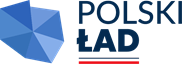 Gmina Siechniceul. Jana Pawła II 12, 55-011 SiechniceSPECYFIKACJA WARUNKÓW ZAMÓWIENIARozbudowa i modernizacja infrastruktury wodno-kanalizacyjnej na terenie gminy Siechnice, w podziale na trzy części:1) Część 1: Budowa sieci wodociągowej od istniejącej Stacji Uzdatniania Wody przy ul. Kolejowej w Groblicach do ul. Różanej w Siechnicach wraz z projektem odtworzenia nawierzchni pasa drogowego po wykonanych robotach. Część 2: Budowa przepompowni ścieków na terenie oczyszczalni ścieków w Siechnicach wraz z remontem istniejącej przepompowni, a także budowa odcinka sieci kanalizacji sanitarnej ciśnieniowej i odcinka sieci kanalizacji sanitarnej grawitacyjnej wraz z przyłączem wodociągowym oraz budowa odcinka sieci wodociągowej wraz z instalacją wodociągową na terenie oczyszczalni ścieków w Siechnicach.Część 3: Rozbudowa i przebudowa Stacji Uzdatniania Wody w Groblicach oraz budowa obudów studni ujęciowych wraz z niezbędną infrastrukturą techniczną oraz budowa sieci wodociągowej łączącej ujęcia wody z instalacją SUW w Groblicach. ZATWIERDZIŁ: INFORMACJE O  ZAMAWIAJĄCYM:Gmina Siechnice, ul. Jana Pawła II 12, 55-011 Siechnice, tel. 71 786 09 01, adres poczty elektronicznej: zp@umsiechnice.pl. Adres strony internetowej oraz adres strony prowadzonego postępowania, na której udostępniane będą zmiany i wyjaśnienia treści SWZ oraz inne dokumenty zamówienia bezpośrednio związane z postępowaniem o udzielenie zamówienia:  https://platformazakupowa.pl/pn/siechnice.Wskazanie osób uprawnionych do komunikowania się z wykonawcami w zakresie zagadnień związanych z procedurą: - Joanna Tulejko, tel. 71 786 09 78 lub osoba ją zastępująca:- Edyta Lecko, 71 786 09 14,  - Monika Małecka, tel. 71 786 09 48,- Magdalena Stanek, tel. 71 786 09 21.TRYB UDZIELENIA ZAMÓWIENIA: Postępowanie o udzielenie zamówienia prowadzone jest w trybie podstawowym, na podstawie art. 275 pkt. 2 ustawy z dnia 11.09.2019 r. Prawo zamówień publicznych (Dz. U. z 2022 r. poz. 1710 ze zm.), zwanej dalej pzp.Zamawiający przewiduje wybór najkorzystniejszej oferty z możliwością prowadzenia negocjacji.2.2.1. W celu ulepszenia treści ofert, Zamawiający zastrzega sobie prawo do zaproszenia do negocjacji           wszystkich Wykonawców, którzy złożyli oferty w postępowaniu. 2.2.2. Zamawiający wskaże w zaproszeniu termin i sposób prowadzenia negocjacji oraz zakres treści oferty. 2.2.3. Ewentualne negocjacje dotyczą wyłącznie elementów treści ofert, które podlegają ocenie w ramach kryteriów oceny ofert.  2.2.4. Prowadzone negocjacje mają poufny charakter. Żadna ze stron nie może, bez zgody drugiej strony,        
           ujawnić informacji technicznych i handlowych związanych z negocjacjami. 2.2.5. Po zakończeniu negocjacji Zamawiający informuje o tym fakcie uczestników negocjacji oraz zaprosi ich do składania ofert dodatkowych oraz przedstawi ich termin otwarcia (nie krótszy niż 5 dni od dnia przekazania zaproszenia).       2.2.6. Oferta dodatkowa nie może być mniej korzystna w żadnym z kryteriów oceny ofert wskazanych w
                zaproszeniu do negocjacji niż oferta złożona w odpowiedzi na ogłoszenie o zamówieniu.   2.2.7. Oferta przestaje wiązać wykonawcę w zakresie, w jakim złoży on ofertę ostateczną zawierającą korzystniejsze propozycje w ramach każdego z kryteriów oceny ofert wskazanych w zaproszeniu do     negocjacji.        2.2.8. Oferta dodatkowa, która jest mniej korzystna w którymkolwiek z kryteriów oceny ofert wskazanych w zaproszeniu do negocjacji niż oferta złożona w odpowiedzi na ogłoszenie o zamówieniu, podlega odrzuceniu. OCHRONA DANYCH OSOBOWYCH. Zgodnie z art. 13 ust. 1 i 2 rozporządzenia Parlamentu Europejskiego i Rady (UE) 2016/679 z dnia 27 kwietnia 2016 r. w sprawie ochrony osób fizycznych w związku z przetwarzaniem danych osobowych i w sprawie swobodnego przepływu takich danych oraz uchylenia dyrektywy 95/46/WE (ogólne rozporządzenie o ochronie danych) (Dz. Urz. UE L 119 z 04.05.2016, str.1), dalej „RODO”, informuję, że:administratorem Pani/Pana danych osobowych jest Gmina Siechnice reprezentowana przez Burmistrza Siechnic, ul. Jana Pawła II 12, 55-011 Siechnice,Kontakt z inspektorem pod adresem: e-mail iod@umsiechnice.plPani/Pana dane osobowe przetwarzane będą na podstawie art. 6 ust. 1 lit. c RODO w celu związanym z przedmiotowym postępowaniem o udzielenie zamówienia publicznego,odbiorcami Pani/Pana danych osobowych będą osoby lub podmioty, którym udostępniona zostanie dokumentacja postępowania w oparciu o art. 18 oraz art. 74  ustawy z dnia 11 września 2019 r. - Prawo zamówień publicznych (Dz. U. z 2021 r. poz 1129 ze zmianami), dalej „ustawa Pzp”,Pani/Pana dane osobowe będą przechowywane, zgodnie z art. 78 ust. 1 ustawy Pzp, przez okres 4 lat od  dnia zakończenia postępowania o udzielenie zamówienia, a jeżeli czas trwania umowy przekracza 4 lata, okres przechowywania obejmuje cały czas trwania umowy,obowiązek podania przez Panią/Pana danych osobowych bezpośrednio Pani/Pana dotyczących jest wymogiem ustawowym określonym w przepisach ustawy Pzp, związanym z udziałem w postępowaniu o udzielenie zamówienia publicznego; konsekwencje niepodania określonych danych wynikają z ustawy Pzp,w odniesieniu do Pani/Pana danych osobowych decyzje nie będą podejmowane w sposób zautomatyzowany, stosowanie do art. 22 RODO,posiada Pani/Pan:na podstawie art. 15 RODO prawo dostępu do danych osobowych Pani/Pana dotyczących; na podstawie art. 16 RODO prawo do sprostowania Pani/Pana danych osobowych **; na podstawie art. 18 RODO prawo żądania od administratora ograniczenia przetwarzania danych osobowych z zastrzeżeniem przypadków, o których mowa w art. 18 ust. 2 RODO ***; prawo do wniesienia skargi do Prezesa Urzędu Ochrony Danych Osobowych, gdy uzna Pani/Pan, że przetwarzanie danych osobowych Pani/Pana dotyczących narusza przepisy RODO;       9)  nie przysługuje Pani/Panu:w związku z art. 17 ust. 3 lit. b, d lub e RODO prawo do usunięcia danych osobowych;prawo do przenoszenia danych osobowych, o którym mowa w art. 20 RODO;na podstawie art. 21 RODO prawo sprzeciwu, wobec przetwarzania danych osobowych, gdyż podstawą prawną przetwarzania Pani/Pana danych osobowych jest art. 6 ust. 1 lit. c RODO.* Wyjaśnienie: informacja w tym zakresie jest wymagana, jeżeli w odniesieniu do danego administratora lub podmiotu przetwarzającego istnieje obowiązek wyznaczenia inspektora ochrony danych osobowych.** Wyjaśnienie: skorzystanie z prawa do sprostowania nie może skutkować zmianą wyniku postępowania o udzielenie zamówienia publicznego ani zmianą postanowień umowy w zakresie niezgodnym z ustawą Pzp oraz nie może naruszać integralności protokołu oraz jego załączników.*** Wyjaśnienie: prawo do ograniczenia przetwarzania nie ma zastosowania w odniesieniu do przechowywania, w celu zapewnienia korzystania ze środków ochrony prawnej lub w celu ochrony praw innej osoby fizycznej lub prawnej, lub z uwagi na ważne względy interesu publicznego Unii Europejskiej lub państwa członkowskiego. Wystąpienie z żądaniem nie ogranicza przetwarzania danych osobowych do czasu zakończenia postępowania o udzielenie zamówienia publicznego.OPIS PRZEDMIOTU ZAMÓWIENIA: 4.1. Przedmiotem zamówienia jest: Rozbudowa i modernizacja infrastruktury wodno-kanalizacyjnej na terenie gminy Siechnice. Przedmiotowe zadanie zostanie zrealizowane w podziale na trzy części:Część 1: Budowa sieci wodociągowej od istniejącej Stacji Uzdatniania Wody przy ul. Kolejowej w Groblicach do ul. Różanej w Siechnicach wraz z projektem odtworzenia nawierzchni pasa drogowego po wykonanych robotach. Część 2: Budowa przepompowni ścieków na terenie oczyszczalni ścieków w Siechnicach wraz z remontem istniejącej przepompowni, a także budowa odcinka sieci kanalizacji sanitarnej ciśnieniowej i odcinka sieci kanalizacji sanitarnej grawitacyjnej wraz z przyłączem wodociągowym oraz budowa odcinka sieci wodociągowej wraz z instalacją wodociągową na terenie oczyszczalni ścieków w Siechnicach.Część 3: Rozbudowa i przebudowa Stacji Uzdatniania Wody w Groblicach oraz budowa obudów studni ujęciowych wraz z niezbędną infrastrukturą techniczną oraz budowa sieci wodociągowej łączącej ujęcia wody z instalacją SUW w Groblicach.Zakres zamówienia obejmuje wykonanie wszystkich robót budowlanych określonych w dokumentacji projektowej oraz opisie przedmiotu zamówienia, który stanowi załącznik do SWZ. UWAGA: Zamówienie nie obejmuje ujętych w dokumentacji projektowej nw. prac dla części 3:Instalacji paneli fotowoltaicznych o mocy 49,95 kW wraz z magazynami energii,Układu filtracji III stopnia,Jednego zbiornika wody czystej o poj. czynnej 200 m3, oznaczonego nr 5 na planie zagospodarowania terenu (rys.1T.pdf, PW Technologia SUW),Zakupu, dostawy i montażu analizatora jakości wody uzdatnionej, za wyjątkiem analizatorów mętności i przewodności wody. Zakup, dostawa i montaż analizatorów mętności i przewodności wody pozostaje nadal przedmiotem zamówienia zakresu części 3 niniejszego postępowania.Nie należy ww. prac wyceniać w ofercie.4.2. Nazwy i kody zamówienia wg Wspólnego Słownika Zamówień (CPV): 45332000-3 Roboty instalacyjne wodne i kanalizacyjne.4.3. Zamawiający informuje, iż zgodnie z Promesą NR Edycja2/2021/6340/PolskiLad otrzymał dofinansowanie                                 z Rządowego Funduszu Polski Ład: Program Inwestycji Strategicznych na realizację zadania: „Rozbudowa                                 i modernizacja infrastruktury wodno-kanalizacyjnej na terenie gminy Siechnice” w kwocie 15.000.000,00 zł.  Wykonawca zobowiązany jest udzielić 60 miesięcy gwarancji na wykonany przedmiot zamówienia.4.5. Wykonawca lub Podwykonawca/y zobowiązany jest, na czas realizacji zamówienia, do zatrudnienia na podstawie umowy o pracę wszystkich osób wykonujących czynności w zakresie realizacji zamówienia polegających na pracy fizycznej i operatorów sprzętów, jeżeli wykonanie tych czynności polega na wykonywaniu pracy w sposób określony w art. 22 § 1 ustawy z dnia 26 czerwca 1974 r. – Kodeks pracy (Dz. U. z 2020 r. poz.1320 z późn. zm.). Uprawnienia zamawiającego w zakresie kontroli spełniania przez wykonawcę wymagań, o których mowa w art. 95 oraz sankcji z tytułu niespełnienia tych wymagań określone są w projekcie  umowy. Nie jest wymagane zatrudnienie na podstawie umowy o pracę osób pełniących samodzielne funkcje techniczne w budownictwie oraz osób fizycznych prowadzących działalność gospodarczą wykonujących czynności wskazane powyżej. Zamawiający nie określa dodatkowych wymagań związanych z zatrudnianiem osób, o których mowa w art. 96 ust. 2 pkt 2 .pzp.Wykonawca zobowiązany będzie wykonać przedmiot zamówienia zgodnie z postanowieniami niniejszej SWZ, zapisami złożonej oferty oraz dokumentacją.Rozwiązania równoważne. W przypadku gdy w dokumentacji postępowania o udzielenie zamówienia  podane są znaki towarowe, patenty lub pochodzenie, źródło lub szczególny proces, należy rozumieć, iż  - zgodnie z przepisem art. 99 ustawy Pzp – zamawiający nie może opisać przedmiotu zamówienia w wystarczająco  precyzyjny i zrozumiały sposób. Użyte w dokumentach, opisujących przedmiot zamówienia, nazwy materiałów, urządzeń, jakichkolwiek innych wyrobów, produktów lub rozwiązań nie są obowiązujące i należy je traktować jako propozycje projektanta. Zamawiający dopuszcza możliwość zaoferowania materiałów, urządzeń, wyrobów, produktów lub rozwiązań równoważnych. Zwrot „równoważne” oznacza możliwość uzyskania efektu założonego przez Zamawiającego za pomocą innych rozwiązań, po uzyskaniu zgody Zamawiającego. Za materiały, urządzenia, wyroby, produkty lub rozwiązania równoważne Zamawiający uznaje materiały, urządzenia, wyroby, produkty lub rozwiązania o parametrach technicznych i użytkowych co najmniej nie gorszych niż parametry materiałów, urządzeń, wyrobów, produktów lub rozwiązań zaproponowanych w dokumentacji projektowej. Jako parametry techniczne i użytkowe Zamawiający rozumie cechy odnoszące się do wydajności, jakości oraz niezawodności materiałów, urządzeń, wyrobów, produktów oraz rozwiązań.Wykonawca ma obowiązek przedłożyć, w stosunku do materiałów i urządzeń równoważnych dokumenty, które uwiarygodnią oraz potwierdzą pozwolenie na zastosowanie ( konieczne jest podanie producenta, precyzyjnego i jednoznacznego typu urządzenia lub materiału, atesty, certyfikaty, aprobaty techniczne, świadectwa jakości), dokumentację techniczno – ruchową oraz np. oświadczenie producenta, że proponowane urządzenie jest równoważne do zaproponowanego w dokumentacji postępowania co do celu jego przeznaczenia. W przypadku odwołania się w dokumentacji postpowania o udzielenie zamówienia publicznego do norm oraz certyfikatów Zamawiający dopuszcza normy i certyfikaty równoważne. Poprzez normę równoważną lub certyfikat równoważny Zamawiający uznaje odpowiednio normę lub certyfikat dotyczący analogicznej dziedziny merytorycznej jak norma/ certyfikat wskazane w dokumentacji postępowania oraz referujący do wymagań co najmniej nie gorszych od wymagań składających się na normę/certyfikat wskazane w dokumentacji postępowania. Wykonawca, który powołuje się na rozwiązania równoważne opisanym przez Zamawiającego jest zobowiązany wykazać w ofercie, że oferowane przez niego w ramach przedmiotu zamówienia roboty budowlane oraz użyte/dostarczone materiały spełniają wymagania określone przez Zamawiającego.Wykonawca uzyska we własnym zakresie i na własny koszt powyższe dokumenty oraz poniesie pełne koszty wynikające ze wszelkich zmian.Wykonawca nie może czerpać korzyści z tytułu błędów lub przeoczeń znajdujących się w dokumentacji 
i w przypadku ich odkrycia winien natychmiast o tym powiadomić Zamawiającego, który zadecyduje o wprowadzeniu odpowiednich zmian lub poprawek.Zamawiający nie zastrzega obowiązku osobistego wykonania przez wykonawcę kluczowych części zamówienia.Zamawiający wymaga, aby w przypadku powierzenia części zamówienia podwykonawcom, Wykonawca wskazał w ofercie te części zamówienia oraz o ile są mu znane podał nazwy tych podwykonawców. Powierzenie części zamówienia podwykonawcom nie zwalnia wykonawcy od odpowiedzialności za należyte wykonanie zamówienia.Zamawiający nie dopuszcza możliwości złożenia oferty wariantowej oraz w postaci katalogów elektronicznych.Zamawiający informuje, że nie przewiduje możliwości udzielenia zamówienia dotychczasowemu wykonawcy robót, o którym mowa w art. 214 ust 1 pkt 7 Ustawy Pzp.  Szczegółowy opis oraz sposób realizacji zamówienia zawiera Opis Przedmiotu Zamówienia, który stanowi załącznik do SWZ.Zamawiający nie przewiduje obowiązku udziału przez wykonawcę w wizji lokalnej. Zamawiający nie przewiduje zwrotu kosztów udziału w postępowaniu. Zamawiający nie przewiduje udzielenia zaliczek.Zamawiający nie przewiduje zastosowania aukcji elektronicznej.Zamawiający nie prowadzi postępowania w celu zawarcia umowy ramowej.Zamawiający dokonuje podziału zamówienia na części, tym samym dopuszcza złożenia ofert częściowych na jedną lub wszystkie części. Zamawiający nie dopuszcza dalszego podziału w ramach poszczególnych części.Wykonawca zobowiązany jest do zapewnienia dostępności architektonicznej, cyfrowej oraz informacyjno-komunikacyjnej osobom ze szczególnymi potrzebami z uwzględnieniem minimalnych wymagań, o których mowa w art. 6 ustawy z dnia 19 lipca 2019 r. o zapewnianiu dostępności osobom ze szczególnymi potrzebami. Zapewnienie dostępności osobom ze szczególnymi potrzebami następuje, o ile jest to możliwe, z uwzględnieniem uniwersalnego projektowania oraz jest adekwatne do zakresu zadania.TERMIN WYKONANIA ZAMÓWIENIA: Wykonawca zobowiązany jest do zrealizowania przedmiotu zamówienia w terminie: Część 1: 20 tygodni od daty podpisania umowy,Część 2: 43 tygodnie od daty podpisania umowy,Część 3: 58 tygodni od daty podpisania umowy,Szczegółowe zagadnienia dotyczące terminu realizacji umowy uregulowane są w projektach umów stanowiących załączniki nr 1.1, 1.2, 1.3 do SWZ.WARUNKI UDZIAŁU W POSTĘPOWANIU: O udzielenie zamówienia mogą ubiegać się wykonawcy, którzy nie podlegają wykluczeniu na podstawie 
pkt 7 SWZ oraz spełniają określone przez Zamawiającego warunki udziału w postępowaniu określone przez Zamawiającego w ogłoszeniu o zamówieniu  i niniejszej SWZ.Zamawiający wymaga wykazania przez Wykonawcę spełnienia warunków w zakresie:zdolności do występowania w obrocie gospodarczym: Zamawiający nie stawia warunku w tym zakresie.uprawnień do prowadzenia określonej działalności gospodarczej lub zawodowej, o ile wynika to z odrębnych przepisów: Zamawiający nie stawia warunku w tym zakresie.sytuacji ekonomicznej lub finansowej: Wykonawca spełni warunek, jeżeli wykaże, że: jest ubezpieczony od odpowiedzialności cywilnej w zakresie prowadzonej działalności związanej z przedmiotem zamówienia na sumę gwarancyjną co najmniej: część 1:  3 000 000,00 zł. część 2:  3 000 000,00 zł. część 3:  5 000 000,00 zł. W przypadku składania oferty na więcej niż jedną część, Wykonawca spełni warunek wykazując się posiadaniem polisy przyporządkowanej do części z polisą o najwyższej wartości.Wykonawca, który polega na sytuacji finansowej lub ekonomicznej innych podmiotów przedkłada dokumenty dotyczące podmiotów, zasobami, których będzie dysponował wykonawca również winien złożyć opłaconą polisę, a w przypadku jej braku, inny dokument potwierdzający, że inny podmiot jest ubezpieczony od odpowiedzialności cywilnej w zakresie prowadzonej działalności związanej z przedmiotem zamówienia.zdolności technicznej lub zawodowej: Wykonawca spełni warunek, jeżeli wykaże minimalny poziom zdolności, tj.:wykaże się doświadczeniem: CZĘŚĆ 1: w realizacji w ciągu ostatnich 5 lat przed upływem terminu składania ofert, a jeżeli okres prowadzenia działalności jest krótszy - w tym okresie, zrealizował należycie minimum 2 zamówienia o charakterze i złożoności robót budowlanych zgodnych przedmiotem zamówienia, polegających na: rozbudowie/budowie/przebudowie sieci wodociągowej i/lub kanalizacyjnej o minimalnej długości - 1 km - każde zamówienie.CZĘŚĆ 2: w realizacji w ciągu ostatnich 5 lat przed upływem terminu składania ofert, a jeżeli okres prowadzenia działalności jest krótszy - w tym okresie, zrealizował należycie minimum 2 zamówienia o charakterze i złożoności robót budowlanych zgodnych przedmiotem zamówienia, polegających na: budowie/remoncie przepompowni ścieków o wydajności 600 m3/d  wraz z AKPiA oraz rozbudowie/budowie/przebudowie sieci wodociągowej i/lub kanalizacyjnej o minimalnej długości 1 km -  każde zamówienie.CZĘŚĆ 3: w realizacji w ciągu ostatnich 5 lat przed upływem terminu składania ofert, a jeżeli okres prowadzenia działalności jest krótszy - w tym okresie, zrealizował należycie minimum 1 zamówienie o charakterze i złożoności robót budowlanych zgodnych przedmiotem zamówienia, polegających na: rozbudowie/budowie/przebudowie stacji uzdatniania wody do docelowej wydajności 100 m3/h - każde zamówienie.UWAGA: W przypadku składania oferty na więcej niż jedną część, Wykonawca spełni warunek wykazując się posiadaniem doświadczenia przyporządkowanego do każdej z części. Jeżeli Wykonawca wykazuje doświadczenie nabyte w ramach kontraktu (zamówienia/ umowy) realizowanego  przez wykonawców wspólnie ubiegających się o udzielenie zamówienia (konsorcjum), Zamawiający nie dopuszcza by Wykonawca polegał na doświadczeniu grupy wykonawców, której był członkiem, jeżeli faktycznie i konkretnie nie wykonywał wykazywanego zakresu prac. Zamawiający zastrzega możliwość zwrócenia się do wykonawcy o wyjaśnienia w zakresie faktycznie konkretnie wykonywanego zakresu prac oraz przedstawienia stosownych dowodów np. umowy konsorcjum, z której wynika zakres obowiązków czy wystawionych przez wykonawcę faktur.dysponuje osobami zdolnymi do wykonania zamówienia, które będą uczestniczyć w wykonywaniu zamówienia, w szczególności odpowiedzialnymi za świadczenie usług, kontrolę jakości lub kierowanie robotami budowlanymi, wraz z informacjami na temat ich stanowiska, kwalifikacji zawodowych niezbędnych do wykonania zamówienia oraz informacjami o podstawie do dysponowania tymi osobami. Określenie osób, których dotyczy obowiązek wykazania przez Wykonawcę:CZĘŚĆ 1: - Kierownik budowy posiadający uprawnienia budowlane w specjalności instalacyjnej dla instalacji sanitarnych w zakresie sieci, instalacji i urządzeń cieplnych, wentylacyjnych, gazowych, wodociągowych i kanalizacyjnych bez ograniczeń, posiadający doświadczenie przy nadzorowaniu minimum 1 budowy sieci wodociągowej i/lub kanalizacyjnej  o minimalnej długości 1 km oraz minimum 5 – letnie doświadczenie w realizacji obiektów liniowych/kubaturowych, zdobyte po uzyskaniu uprawnień budowlanych  wraz z informacją o podstawie do dysponowania tą osobą,- Kierownik robót posiadający uprawnienia budowlane w specjalności drogowej lub odpowiadające im uprawnienia budowlane bez ograniczeń w branży konstrukcyjno-budowlanej wydane przed 11.07.2003 r. posiadający minimum 5 – letnie doświadczenie w realizacji obiektów liniowych/kubaturowych, zdobyte po uzyskaniu uprawnień budowlanych wraz z informacją o podstawie do dysponowania tą osobą,- 2 brygady budowlane - z zastrzeżeniem, że brygada oznacza zespół dwóch robotników budowlanych oraz jednego brygadzistę.CZĘŚĆ 2: - Kierownik budowy posiadający uprawnienia budowlane w specjalności instalacyjnej dla instalacji sanitarnych w zakresie sieci, instalacji i urządzeń cieplnych, wentylacyjnych, gazowych, wodociągowych i kanalizacyjnych bez ograniczeń, posiadający doświadczenie przy nadzorowaniu minimum 1 budowy/remontu przepompowni ścieków o wydajności 600,0 m3/d wraz z AKPiA oraz budowy sieci wodociągowej i/lub kanalizacyjnej o minimalnej długości -  1 km  oraz minimum 5 – letnie doświadczenie w realizacji obiektów liniowych/kubaturowych, zdobyte po uzyskaniu uprawnień budowlanych  wraz z informacją o podstawie do dysponowania tą osobą,- Kierownik robót posiadający uprawnienia budowlane w specjalności instalacyjnej w zakresie sieci, instalacji i urządzeń elektrycznych i elektroenergetycznych oraz posiadający minimum 5 – letnie doświadczenie w realizacji obiektów liniowych/kubaturowych, zdobyte po uzyskaniu uprawnień budowlanych wraz z informacją o podstawie do dysponowania tą osobą,- Kierownik robót posiadający uprawnienia budowlane w specjalności drogowej lub odpowiadające im uprawnienia budowlane bez ograniczeń w branży konstrukcyjno-budowlanej wydane przed 11.07.2003r. posiadający minimum 5 – letnie doświadczenie w realizacji obiektów liniowych/kubaturowych, zdobyte po uzyskaniu uprawnień budowlanych wraz z informacją o podstawie do dysponowania tą osobą,CZĘŚĆ 3: - Kierownik budowy posiadający uprawnienia budowlane w specjalności konstrukcyjno - budowlanej bez ograniczeń, posiadający doświadczenie przy nadzorowaniu minimum 1 budowy/przebudowy/rozbudowy Stacji Uzdatniania Wody oraz minimum 5 – letnie doświadczenie w realizacji obiektów liniowych/kubaturowych, zdobyte po uzyskaniu uprawnień budowlanych wraz z informacją o podstawie do dysponowania tą osobą,- Kierownik robót posiadający uprawnienia budowlane w specjalności instalacyjnej dla instalacji sanitarnych w zakresie sieci, instalacji i urządzeń cieplnych, wentylacyjnych, gazowych, wodociągowych i kanalizacyjnych bez ograniczeń, posiadający doświadczenie przy nadzorowaniu minimum 1 budowy/przebudowy/rozbudowy Stacji Uzdatniania Wody oraz  budowy sieci wodociągowej i/lub kanalizacyjnej o minimalnej długości -  1 km oraz minimum 5 – letnie doświadczenie w realizacji obiektów liniowych/kubaturowych, zdobyte po uzyskaniu uprawnień budowlanych  wraz z informacją o podstawie do dysponowania tą osobą,- Kierownik robót posiadający uprawnienia budowlane w specjalności drogowej lub odpowiadające im uprawnienia budowlane bez ograniczeń w branży konstrukcyjno-budowlanej wydane przed 11.07.2003r. posiadający minimum 5 – letnie doświadczenie w realizacji obiektów liniowych/kubaturowych, zdobyte po uzyskaniu uprawnień budowlanych wraz z informacją o podstawie do dysponowania tą osobą,- Kierownik robót posiadający uprawnienia budowlane w specjalności instalacyjnej w zakresie sieci, instalacji i urządzeń elektrycznych i elektroenergetycznych oraz posiadający minimum 5 – letnie doświadczenie w realizacji obiektów liniowych/kubaturowych, zdobyte po uzyskaniu uprawnień budowlanych wraz z informacją o podstawie do dysponowania tą osobą,UWAGA: W przypadku składania oferty na więcej niż jedną część, Wykonawca spełni warunek wykazując się dysponowaniem osobami wymaganymi łącznie dla każdej z  części.dysponuje następującym sprzętem dla części 1: - dwa urządzenia do układania infrastruktury metodą bezwykopową- dwie koparkiZamawiający może na każdym etapie postępowania uznać, że wykonawca nie posiada wymaganych zdolności, jeżeli posiadanie przez wykonawcę sprzecznych interesów, w szczególności zaangażowanie zasobów technicznych lub zawodowych wykonawcy w inne przedsięwzięcia gospodarcze wykonawcy może mieć negatywny wpływ na realizację zamówienia.Niespełnienie jednego z wyżej wymienionych warunków powyżej skutkować będzie odrzuceniem oferty lub odpowiednio wykluczeniem Wykonawcy z postępowania.PODSTAWY WYKLUCZENIA WKONAWCY Z POSTĘPOWANIA. Z postępowania o udzielenie zamówienia wyklucza się̨: z zastrzeżeniem art. 110 ust. 2 PZP, Wykonawców, w stosunku do których zachodzi    którakolwiek z  okoliczności wskazanych w art. 108 ust. 1 pzp,z zastrzeżeniem art. 110 ust. 2 PZP, Wykonawców, w stosunku do których zachodzi którakolwiek z okoliczności wskazanych w art. 109 ust. 1 punkty 4, 5, 7, 8, 9, 10: w stosunku do którego otwarto likwidację, ogłoszono upadłość, którego aktywami zarządza likwidator lud sąd, zawarł układ z wierzycielami, którego działalność gospodarcza jest zawieszona albo znajduje się on w innej tego rodzaju sytuacji wynikającej z podobnej procedury przewidzianej w przepisach miejsca wszczęcia tej procedury;który w sposób zawiniony poważnie naruszył obowiązki zawodowe, co podważa jego uczciwość, w szczególności gdy wykonawca w wyniku zamierzonego działania lub rażącego niedbalstwa nie wykonał lub nienależycie wykonał zamówienie, co zamawiający jest w stanie wykazać za pomocą stosownych dowodów; który, z przyczyn leżących po jego stronie, w znacznym stopniu lub zakresie nie wykonał lub nienależycie wykonał albo długotrwale nienależycie wykonywał, istotne zobowiązanie wynikające z wcześniejszej umowy w sprawie zamówienia publicznego lub umowy koncesji, co doprowadziło do wypowiedzenia lub odstąpienia od umowy, odszkodowania, wykonania zastępczego lub realizacji uprawnień z tytułu rękojmi za wady;który w wyniku zamierzonego działania lub rażącego niedbalstwa wprowadził zamawiającego w błąd przy przedstawianiu informacji, że nie podlega wykluczeniu, spełnia warunki udziału w postępowaniu lub kryteria selekcji, co mogło mieć istotny wpływ na decyzje podejmowane przez zamawiającego w postępowaniu o udzielenie zamówienia, lub który zataił te informacje lub nie jest w stanie przedstawić wymaganych podmiotowych środków dowodowych;który bezprawnie wpływał lub próbował wpływać na czynności zamawiającego lub próbował pozyskać lub pozyskał informacje poufne, mogące dać mu przewagę w postępowaniu o udzielenie zamówienia;który w wyniku lekkomyślności lub niedbalstwa przedstawił informacje wprowadzające w błąd, co mogło mieć istotny wpływ na decyzje podejmowane przez zamawiającego w postępowaniu o udzielenie zamówienia.7.3.    stosownie do art. 7 ust. 1 pkt 1-3 ustawy z dnia 13 kwietnia 2022 r. (Dz. U. 2022 r. poz. 835) o szczególnych rozwiązaniach w zakresie przeciwdziałania wspieraniu agresji na Ukrainę oraz służących ochronie bezpieczeństwa narodowego:Wykonawcę wymienionego w wykazach określonych w rozporządzeniu Rady (WE) 765/2006 z dnia 18 maja 2006 r. dotyczącego środków ograniczających w związku z sytuacją na Białorusi i udziałem Białorusi w agresji Rosji wobec Ukrainy (Dz.Urz. UE L 134 z 20.05.2006, str. 1, z późn. zm.), zwanego dalej ,,rozporządzeniem 765/2006” i rozporządzeniu Rady (UE) nr 269/2014 z dnia 17 marca 2014 r. w sprawie środków ograniczających w odniesieniu do działań podważających integralność terytorialną, suwerenność i niezależność Ukrainy lub im zagrażających (Dz.Urz. UE L 78 z 17.03.2014, str. 6, z późn. zm.), zwanego dalej ,,rozporządzeniem 269/2014'' albo wpisanego na listę osób i podmiotów, wobec których są stosowane środki, o których mowa w art. 1 ustawy wymienionej w  pkt 7.2 SWZ, zwaną dalej „listą” na podstawie decyzji w sprawie wpisu na listę rozstrzygającej o zastosowaniu środka, o którym mowa w art. 1 pkt 3 ww. ustawy; Wykonawcę, którego beneficjentem rzeczywistym w rozumieniu ustawy z dnia 1 marca 2018 r. o przeciwdziałaniu praniu pieniędzy oraz finansowaniu terroryzmu (Dz. U. z 2022 r. poz. 593 i 655) jest osoba wymieniona w wykazach określonych w rozporządzeniu Rady 765/2006 i rozporządzeniu 269/2014 albo wpisana na listę lub będąca takim beneficjentem rzeczywistym od dnia 24 lutego 2022 r., o ile została wpisana na listę na podstawie decyzji w sprawie wpisu na listę rozstrzygającej o zastosowaniu środka, o którym mowa w art. 1 pkt 3 ww. ustawy,Wykonawcę, którego jednostką dominującą w rozumieniu art. 3 ust. 1 pkt 37 ustawy z dnia 29 września 1994 r. o rachunkowości (Dz. U. z 2021 r. poz. 217, 2105 i 2106), jest podmiot wymieniony w wykazach określonych w rozporządzeniu i rozporządzeniu nr 269//2014 albo wpisany na listę lub będący taką jednostką dominującą od dnia 24 lutego 2022 r., o ile został wpisany na listę na podstawie decyzji w sprawie wpisu na listę rozstrzygającej o zastosowaniu środka, o którym mowa w art. 1 pkt 3 ww. ustawy.OŚWIADCZENIA I DOKUMENTY, jakie zobowiązani są dostarczyć wykonawcy w celu potwierdzenia spełniania warunków udziału w postępowaniu oraz wykazania braku podstaw wykluczenia (podmiotowe środki dowodowe).WYKAZANIE BRAKU PODSTAW WYKLUCZENIA Do oferty wszyscy Wykonawcy  zobowiązani są dołączyć aktualne na dzień składania ofert oświadczenie o którym mowa w art. 125 ust.1 ustawy Pzp  wg wzoru stanowiącego załącznik nr 3 do SWZ oraz jeżeli dotyczy załącznik 3A, 3B do SWZ. Oświadczenie stanowi dowód potwierdzający brak podstaw wykluczenia, spełnienie warunków udziału w postępowaniu na dzień składania ofert, tymczasowo zastępujący wymagane przez Zamawiającego podmiotowe środki dowodowe, wskazane w pkt. 5, 6 i 7 SWZ.Zamawiający wezwie Wykonawcę którego oferta została najwyżej oceniona, do złożenia w wyznaczonym terminie nie krótszym niż 5 dni od dnia wezwania, aktualnych na dzień złożenia podmiotowych środków dowodowych:Oświadczenie wykonawcy, w zakresie art. 108   ust.   1   pkt   5   ustawy,   o  braku przynależności do tej samej grupy kapitałowej, w  rozumieniu  ustawy  z  dnia  16  lutego 2007 r. o ochronie konkurencji i konsumentów (Dz. U. z 2021 r. poz. 275), z  innym wykonawcą, który złożył odrębną ofertę, ofertę częściową lub wniosek o dopuszczenie do udziału w postępowaniu, albo oświadczenia o przynależności do tej samej grupy kapitałowej wraz  z dokumentami lub informacjami potwierdzającymi przygotowanie oferty,  oferty częściowej lub  wniosku o  dopuszczenie  do  udziału  w  postępowaniu niezależnie od innego wykonawcy należącego do tej samej grupy kapitałowej,Odpisu lub informacji z Krajowego Rejestru Sądowego lub z Centralnej Ewidencji i Informacji o działalności Gospodarczej, w zakresie  art. 109 ust. pkt 4 Ustawy, sporządzonych nie wcześniej niż 3 miesiące przed jej złożeniem, jeżeli odrębne przepisy  wymagają wpisu do rejestru lub ewidencji.POTWIERDZENIE SPEŁNIANIA WARUNKÓW UDZIAŁU W POSTĘPOWANIU Zamawiający wezwie Wykonawcę, którego oferta została najwyżej oceniona, do złożenia w wyznaczonym terminie nie krótszym niż 5 dni od dnia wezwania, aktualnych na dzień złożenia podmiotowych środków dowodowych:dokumenty potwierdzające, że wykonawca jest ubezpieczony od odpowiedzialności cywilnej w zakresie prowadzonej działalności,wykazu robót budowlanych (Załącznik nr 5 do SWZ)  wykonanych nie wcześniej niż w okresie ostatnich 5 lat, a jeżeli okres prowadzenia działalności jest krótszy – w tym okresie, porównywalnych z robotami  budowlanymi  stanowiącymi  przedmiot  zamówienia,  wraz  z  podaniem  ich rodzaju, zakresu, daty, miejsca wykonania i podmiotów, na rzecz których roboty te zostały wykonane, oraz załączeniem dowodów określających czy te roboty budowlane zostały  wykonane  należycie,  w  szczególności  informacji  o  tym  czy  roboty  zostały wykonane zgodnie z przepisami prawa budowlanego i prawidłowo ukończone, przy czym dowodami, o których mowa, są  referencje bądź inne dokumenty sporządzone przez podmiot, na rzecz którego roboty budowlane były wykonywane, a jeżeli z uzasadnionej przyczyny  o  obiektywnym  charakterze  wykonawca  nie  jest  w  stanie  uzyskać  tych dokumentów – inne odpowiednie dokumenty;wykazu osób (Załącznik nr 6 do SWZ), skierowanych przez wykonawcę do realizacji zamówienia publicznego, w szczególności odpowiedzialnych za świadczenie usług, kontrolę jakości lub kierowanie robotami budowlanymi, wraz  z  informacjami  na  temat  ich  kwalifikacji  zawodowych oraz  uprawnień , a także zakresu wykonywanych przez nie czynności oraz informacją o podstawie do dysponowania tymi osobami,wykazu sprzętu DLA CZĘŚCI 1 (Załącznik nr 7 do SWZ), zawierający sprzęt oraz podstawę jego dysponowania.   UWAGA: Najpóźniej w dniu podpisania umowy, wybrany Wykonawca będzie zobowiązany dostarczyć wszystkie niezbędne uprawnienia i aktualne zaświadczenia, potrzebne do realizacji zadania zgodnie z przepisami. Zamawiający odstąpi od podpisania Umowy, jeżeli Wykonawca najpóźniej w dniu podpisania umowy, nie dostarczy wszystkich niezbędnych dokumentów, potrzebnych do realizacji zadania zgodnie z przepisami.UWAGA: Najpóźniej w dniu podpisania umowy, wybrany Wykonawca będzie zobowiązany dostarczyć wszystkie niezbędne uprawnienia i aktualne zaświadczenia, potrzebne do realizacji zadania zgodnie 
z przepisami. Zamawiający odstąpi od podpisania Umowy, jeżeli Wykonawca najpóźniej w dniu podpisania umowy, nie dostarczy wszystkich niezbędnych dokumentów, potrzebnych do realizacji zadania zgodnie z przepisami.Jeżeli jest to niezbędne do zapewnienia odpowiedniego przebiegu postępowania o udzielenie zamówienia, zamawiający może na każdym etapie postępowania, w tym na etapie składania ofert podlegających negocjacjom lub niezwłocznie po ich złożeniu, wezwać wykonawców do złożenia wszystkich lub niektórych podmiotowych środków dowodowych, jeżeli wymagał ich złożenia w ogłoszeniu o zamówieniu lub dokumentach zamówienia, aktualnych na dzień ich złożenia.Jeżeli zachodzą uzasadnione podstawy do uznania, że złożone uprzednio podmiotowe środki dowodowe nie są już aktualne, zamawiający może w każdym czasie wezwać wykonawcę lub wykonawców do złożenia wszystkich lub niektórych podmiotowych środków dowodowych, aktualnych na dzień ich złożenia.Zamawiający nie wzywa do złożenia podmiotowych środków dowodowych, jeżeli może je uzyskać za pomocą bezpłatnych i ogólnodostępnych baz danych, w szczególności rejestrów publicznych w rozumieniu ustawy z dnia 17 lutego 2005 r. o informatyzacji działalności podmiotów realizujących zadania publiczne, o ile wykonawca wskazał w oświadczeniu, o którym mowa w art. 125 ust. 1, dane umożliwiające dostęp do tych środków.W przypadku wykonawcy mającego siedzibę lub miejsce zamieszkania poza terytorium Rzeczpospolitej Polskiej, zamiast dokumentów wymienionych wyżej – składa dokument lub dokumenty wystawione w kraju, w którym ma miejsce zamieszkania lub siedzibę.Wykonawca nie jest zobowiązany do złożenia podmiotowych środków dowodowych, które Zamawiający posiada, jeżeli wykonawca wskaże te środki oraz potwierdzi ich prawidłowość i aktualność.W zakresie nieuregulowanym ustawą pzp lub niniejszą SWZ do oświadczeń i dokumentów składanych przez Wykonawcę w postępowaniu zastosowanie mają przepisy Rozporządzenia Ministra Rozwoju Pracy i Technologii z dnia 23 grudnia 2020 r. sprawie podmiotowych środków dowodowych oraz innych dokumentów  lub oświadczeń, jakich może żądać zamawiający od wykonawcy oraz rozporządzenia Prezesa Rady Ministrów z dnia 30 grudnia 2020 r. w sprawie sposobu sporządzania i przekazywania informacji oraz wymagań technicznych dla dokumentów elektronicznych oraz środków komunikacji elektronicznej w postępowaniu o udzielenie zamówienia publicznego lub konkursie.POLEGANIE NA ZASOBACH INNYCH PODMIOTÓW. Wykonawca może w celu potwierdzenia spełniania warunków, o których mowa w niniejszej SWZ polegać na zdolnościach technicznych lub zawodowych lub sytuacji finansowej lub ekonomicznej innych podmiotów, niezależnie od charakteru prawnego łączących go z nim stosunków prawnych.W odniesieniu do warunków dotyczących wykształcenia, kwalifikacji zawodowych lub doświadczenia, wykonawcy mogą polegać na zdolnościach innych podmiotów, jeśli podmioty te zrealizują prace zgodne z przedmiotem niniejszego zamówienia, do realizacji których te zdolności są wymagane.Wykonawca, który polega na zdolnościach lub sytuacji podmiotów udostępniających zasoby składa wraz z ofertą zobowiązanie podmiotu udostępniającego zasoby do oddania mu do dyspozycji niezbędnych zasobów na potrzeby realizacji danego zamówienia lub inny podmiotowy środek dowodowy potwierdzający, że wykonawca realizując zamówienie, będzie dysponował niezbędnymi zasobami tych podmiotów. Wzór oświadczenia stanowi załącznik nr 3A do SWZ.Zamawiający oceni, czy udostępniane wykonawcy przez inne podmioty zdolności techniczne lub zawodowe lub ich sytuacja finansowa lub ekonomiczna, pozwalają na wykazanie przez wykonawcę spełniania warunków udziału w postępowaniu oraz zbada, czy nie zachodzą, wobec tego podmiotu podstawy wykluczenia, które zostały przewidziane względem wykonawcy.Wykonawca, w przypadku polegania na zdolnościach lub sytuacji innych podmiotów udostępniających zasoby, przedstawia wraz z oświadczeniem, o którym mowa w punkcie 9 SWZ, także oświadczenie podmiotu udostepniającego zasoby, potwierdzające brak podstaw wykluczenia tego podmiotu oraz odpowiednio spełnienie warunków udziału w postepowaniu , w zakresie w jakim wykonawca powołuje się na  jego zasoby.Informacja dla wykonawców wspólnie ubiegających się o udzielenie zamówienia.Wykonawcy mogą wspólnie (konsorcjum, spółka cywilna) ubiegać się o udzielenie zamówienia, wtedy ustanawiają pełnomocnika do reprezentowania ich w postępowaniu o udzielenie zamówienia albo reprezentowania w postępowaniu i zawarcia umowy w sprawie zamówienia publicznego. Pełnomocnictwo musi być dołączone do oferty.W przypadku wykonawców wspólnie ubiegających się o udzielenie zamówienia oświadczenie, o którym mowa w punkcie 9 SWZ, składa każdy z wykonawców. Dodatkowo w przypadku wykonawców wspólnie ubiegających się o udzielenie zamówienia polegających na zdolnościach tych z wykonawców, którzy wykonają roboty budowlane, do realizacji których te zdolności są wymagane składają wraz z ofertą oświadczenie, z którego wynika, które roboty budowlane wykonają poszczególni wykonawcy – Załącznik 3 B do SWZ.Jeżeli zostanie wybrana oferta wykonawców ubiegających się wspólnie o udzielenie zamówienia, Zamawiający zażąda przed zawarciem umowy w sprawie zamówienia publicznego umowy regulującej współpracę tych wykonawców.UMOWA. Projektowane postanowienia umowy w sprawie zamówienia publicznego, które zostaną wprowadzone do treści tej umowy stanowią załącznik nr 1 do SWZ.INFORMACJE O ŚRODKACH KOMUNIKACJI ELEKTRONICZNEJ: W postępowaniu o udzielenie zamówienia komunikacja między Zamawiającym a Wykonawcami odbywa się drogą elektroniczną przy użyciu platformazakupowa.pl.   W celu skrócenia czasu udzielenia odpowiedzi na pytania komunikacja między zamawiającym a wykonawcami w zakresie:- przesyłania Zamawiającemu pytań do treści SWZ;- przesyłania odpowiedzi na wezwanie Zamawiającego do złożenia podmiotowych środków dowodowych;- przesyłania odpowiedzi na wezwanie Zamawiającego do złożenia/poprawienia/uzupełnienia oświadczenia, o którym mowa w art. 125 ust. 1, podmiotowych środków dowodowych, innych dokumentów lub oświadczeń składanych w postępowaniu;- przesyłania odpowiedzi na wezwanie Zamawiającego do złożenia wyjaśnień dotyczących treści oświadczenia, o którym mowa w art. 125 ust. 1 lub złożonych podmiotowych środków dowodowych lub innych dokumentów lub oświadczeń składanych w postępowaniu;- przesyłania odpowiedzi na wezwanie Zamawiającego do złożenia wyjaśnień dot. treści przedmiotowych środków dowodowych;- przesłania odpowiedzi na inne wezwania Zamawiającego wynikające z ustawy - Prawo zamówień publicznych;- przesyłania wniosków, informacji, oświadczeń Wykonawcy;- przesyłania odwołania/inneodbywa się za pośrednictwem platformazakupowa.pl i formularza „Wyślij wiadomość do zamawiającego”. Za datę przekazania (wpływu) oświadczeń, wniosków, zawiadomień oraz informacji przyjmuje się datę ich przesłania za pośrednictwem platformazakupowa.pl poprzez kliknięcie przycisku  „Wyślij wiadomość do zamawiającego” po których pojawi się komunikat, że wiadomość została wysłana do zamawiającego.Zamawiający będzie przekazywał wykonawcom informacje za pośrednictwem platformazakupowa.pl. Informacje dotyczące odpowiedzi na pytania, zmiany specyfikacji, zmiany terminu składania i otwarcia ofert Zamawiający będzie zamieszczał na platformie w sekcji “Komunikaty”. Korespondencja, której zgodnie z obowiązującymi przepisami adresatem jest konkretny wykonawca, będzie przekazywana za pośrednictwem platformazakupowa.pl do konkretnego wykonawcy.Wykonawca jako podmiot profesjonalny ma obowiązek sprawdzania komunikatów i wiadomości bezpośrednio na platformazakupowa.pl przesłanych przez zamawiającego, gdyż system powiadomień może ulec awarii lub powiadomienie może trafić do folderu SPAM.Zamawiający, zgodnie z Rozporządzeniem Prezesa Rady Ministrów z dnia 30 grudnia 2020r. w sprawie sposobu sporządzania i przekazywania informacji oraz wymagań technicznych dla dokumentów elektronicznych oraz środków komunikacji elektronicznej w postępowaniu o udzielenie zamówienia publicznego lub konkursie (Dz. U. z 2020r. poz. 2452), określa niezbędne wymagania sprzętowo - aplikacyjne umożliwiające pracę na platformazakupowa.pl, tj.:stały dostęp do sieci Internet o gwarantowanej przepustowości nie mniejszej niż 512 kb/s,komputer klasy PC lub MAC o następującej konfiguracji: pamięć min. 2 GB Ram, procesor Intel IV 2 GHZ lub jego nowsza wersja, jeden z systemów operacyjnych - MS Windows 7, Mac Os x 10 4, Linux, lub ich nowsze wersje,zainstalowana dowolna, inna przeglądarka internetowa niż Internet Explorer,włączona obsługa JavaScript,zainstalowany program Adobe Acrobat Reader lub inny obsługujący format plików .pdf,Szyfrowanie na platformazakupowa.pl odbywa się za pomocą protokołu TLS 1.3.Oznaczenie czasu odbioru danych przez platformę zakupową stanowi datę oraz dokładny czas (hh:mm:ss) generowany wg. czasu lokalnego serwera synchronizowanego z zegarem Głównego Urzędu Miar.Wykonawca, przystępując do niniejszego postępowania o udzielenie zamówienia publicznego:- akceptuje warunki korzystania z platformazakupowa.pl określone w Regulaminie zamieszczonym na stronie internetowej pod linkiem  w zakładce „Regulamin" oraz uznaje go za wiążący,- zapoznał i stosuje się do Instrukcji składania ofert/wniosków dostępnej pod linkiem https://platformazakupowa.pl/strona/45-instrukcje. Zamawiający nie ponosi odpowiedzialności za złożenie oferty w sposób niezgodny z Instrukcją korzystania z platformazakupowa.pl, w szczególności za sytuację, gdy zamawiający zapozna się z treścią oferty przed upływem terminu składania ofert (np. złożenie oferty w zakładce „Wyślij wiadomość do zamawiającego”). Taka oferta zostanie uznana przez Zamawiającego za ofertę handlową i nie będzie brana pod uwagę w przedmiotowym postępowaniu ponieważ nie został spełniony obowiązek narzucony w art. 221 Ustawy Prawo Zamówień Publicznych.Zamawiający informuje, że instrukcje korzystania z platformazakupowa.pl dotyczące w szczególności logowania, składania wniosków o wyjaśnienie treści SWZ, składania ofert oraz innych czynności podejmowanych w niniejszym postępowaniu przy użyciu platformazakupowa.pl znajdują się w zakładce „Instrukcje dla Wykonawców" na stronie internetowej pod adresem: https://platformazakupowa.pl/strona/45-instrukcje.ZaleceniaFormaty plików wykorzystywanych przez wykonawców powinny być zgodne z “OBWIESZCZENIEM PREZESA RADY MINISTRÓW z dnia 9 listopada 2017 r. w sprawie ogłoszenia jednolitego tekstu rozporządzenia Rady Ministrów w sprawie Krajowych Ram Interoperacyjności, minimalnych wymagań dla rejestrów publicznych i wymiany informacji w postaci elektronicznej oraz minimalnych wymagań dla systemów teleinformatycznych”,Zamawiający rekomenduje wykorzystanie formatów: .pdf .doc .xls .jpg (.jpeg) ze szczególnym wskazaniem na .pdf,W celu ewentualnej kompresji danych Zamawiający rekomenduje wykorzystanie jednego z formatów: .zip lub .7Z,Wśród formatów powszechnych a NIE występujących w rozporządzeniu występują: .rar .gif .bmp .numbers .pages. Dokumenty złożone w takich plikach zostaną uznane za złożone nieskutecznie.Zamawiający zwraca uwagę na ograniczenia wielkości plików podpisywanych profilem zaufanym, który wynosi max 10MB, oraz na ograniczenie wielkości plików podpisywanych w aplikacji eDoApp służącej do składania podpisu osobistego, który wynosi max 5MB.Ze względu na niskie ryzyko naruszenia integralności pliku oraz łatwiejszą weryfikację podpisu, zamawiający zaleca, w miarę możliwości, przekonwertowanie plików składających się na ofertę na format .pdf  i opatrzenie ich podpisem kwalifikowanym PAdES. Pliki w innych formatach niż PDF zaleca się opatrzyć zewnętrznym podpisem XAdES. Wykonawca powinien pamiętać, aby plik z podpisem przekazywać łącznie z dokumentem podpisywanym,Zamawiający zaleca aby w przypadku podpisywania pliku przez kilka osób, stosować podpisy tego samego rodzaju. Podpisywanie różnymi rodzajami podpisów np. osobistym i kwalifikowanym może doprowadzić do problemów w weryfikacji plików,Zamawiający zaleca, aby Wykonawca z odpowiednim wyprzedzeniem przetestował możliwość prawidłowego wykorzystania wybranej metody podpisania plików oferty.Zaleca się, aby komunikacja z wykonawcami odbywała się tylko na Platformie za pośrednictwem formularza “Wyślij wiadomość do zamawiającego”, nie za pośrednictwem adresu email,Ofertę należy przygotować z należytą starannością dla podmiotu ubiegającego się o udzielenie zamówienia publicznego i zachowaniem odpowiedniego odstępu czasu do zakończenia przyjmowania ofert/wniosków. Sugerujemy złożenie oferty na 24 godziny przed terminem składania ofert/wniosków.Podczas podpisywania plików zaleca się stosowanie algorytmu skrótu SHA2 zamiast SHA1.  Jeśli wykonawca pakuje dokumenty np. w plik ZIP zalecamy wcześniejsze podpisanie każdego ze skompresowanych plików,Zamawiający rekomenduje wykorzystanie podpisu z kwalifikowanym znacznikiem czasu.Zamawiający zaleca aby nie wprowadzać jakichkolwiek zmian w plikach po podpisaniu ich podpisem kwalifikowanym. Może to skutkować naruszeniem integralności plików co równoważne będzie z koniecznością odrzucenia oferty w postępowaniu.OPIS SPOSOBU PRZYGOTOWANIA I ZŁOŻENIA OFERTY:Oferta oraz przedmiotowe środki dowodowe (jeżeli były wymagane) składane elektronicznie muszą zostać podpisane elektronicznym kwalifikowanym podpisem lub podpisem zaufanym lub podpisem osobistym. W procesie składania oferty, wniosku w tym przedmiotowych środków dowodowych na platformie, kwalifikowany podpis elektroniczny lub podpis zaufany lub podpis osobisty Wykonawca składa bezpośrednio na dokumencie, który następnie przesyła do systemu.Poświadczenia za zgodność z oryginałem dokonuje odpowiednio wykonawca, podmiot, na którego zdolnościach lub sytuacji polega wykonawca, wykonawcy wspólnie ubiegający się o udzielenie zamówienia publicznego albo podwykonawca, w zakresie dokumentów, które każdego z nich dotyczą. Poprzez oryginał należy rozumieć dokument podpisany kwalifikowanym podpisem elektronicznym lub podpisem zaufanym lub podpisem osobistym przez osobę/osoby upoważnioną/upoważnione. Poświadczenie za zgodność z oryginałem następuje w formie elektronicznej podpisane kwalifikowanym podpisem elektronicznym lub podpisem zaufanym lub podpisem osobistym przez osobę/osoby upoważnioną/upoważnione.Oferta powinna być:sporządzona na podstawie załączników niniejszej SWZ w języku polskim,złożona przy użyciu środków komunikacji elektronicznej tzn. za pośrednictwem platformazakupowa.pl,podpisana kwalifikowanym podpisem elektronicznym lub podpisem zaufanym lub podpisem osobistym przez osobę/osoby upoważnioną/upoważnione,podpisy kwalifikowane wykorzystywane przez wykonawców do podpisywania wszelkich plików muszą spełniać “Rozporządzenie Parlamentu Europejskiego i Rady w sprawie identyfikacji elektronicznej i usług zaufania w odniesieniu do transakcji elektronicznych na rynku wewnętrznym (eIDAS) (UE) nr 910/2014 - od 1 lipca 2016 roku”.W przypadku wykorzystania formatu podpisu XAdES zewnętrzny. Zamawiający wymaga dołączenia odpowiedniej ilości plików tj. podpisywanych plików z danymi oraz plików podpisu w formacie XAdES.Zgodnie z art. 18 ust. 3 ustawy Pzp, nie ujawnia się informacji stanowiących tajemnicę przedsiębiorstwa, w rozumieniu przepisów o zwalczaniu nieuczciwej konkurencji. Jeżeli wykonawca, nie później niż w terminie składania ofert, w sposób niebudzący wątpliwości zastrzegł, że nie mogą być one udostępniane oraz wykazał, załączając stosowne wyjaśnienia, iż zastrzeżone informacje stanowią tajemnicę przedsiębiorstwa. Na platformie w formularzu składania oferty znajduje się miejsce wyznaczone do dołączenia części oferty stanowiącej tajemnicę przedsiębiorstwa.Wykonawca, za pośrednictwem platformazakupowa.pl może przed upływem terminu składania ofert wycofać ofertę. Sposób dokonywania wycofania oferty zamieszczono w instrukcji zamieszczonej na stronie internetowej pod adresem: https://platformazakupowa.pl/strona/45-instrukcje.Każdy z wykonawców może złożyć tylko jedną ofertę. Złożenie większej liczby ofert lub oferty zawierającej propozycje wariantowe podlegać będą odrzuceniu.Ceny oferty muszą zawierać wszystkie koszty, jakie musi ponieść wykonawca, aby zrealizować zamówienie z najwyższą starannością oraz ewentualne rabaty.Dokumenty i oświadczenia składane przez wykonawcę powinny być w języku polskim, chyba że w SWZ dopuszczono inaczej. W przypadku  załączenia dokumentów sporządzonych w innym języku niż dopuszczony, wykonawca zobowiązany jest załączyć tłumaczenie na język polski.Zgodnie z definicją dokumentu elektronicznego z art.3 ustęp 2 Ustawy o informatyzacji działalności podmiotów realizujących zadania publiczne, opatrzenie pliku zawierającego skompresowane dane kwalifikowanym podpisem elektronicznym jest jednoznaczne z podpisaniem oryginału dokumentu, z wyjątkiem kopii poświadczonych odpowiednio przez innego wykonawcę ubiegającego się wspólnie z nim o udzielenie zamówienia, przez podmiot, na którego zdolnościach lub sytuacji polega wykonawca, albo przez podwykonawcę.Maksymalny rozmiar jednego pliku przesyłanego za pośrednictwem dedykowanych formularzy do: złożenia, zmiany, wycofania oferty wynosi 150 MB natomiast przy komunikacji wielkość pliku to maksymalnie 500 MB.Do oferty należy dołączyć: Pełnomocnictwo upoważniające do złożenia oferty, o ile ofertę składa pełnomocnik. Pełnomocnictwo do złożenia oferty musi być złożone w oryginale w takiej samej formie, jak składana oferta (t.j. w formie elektronicznej lub postaci elektronicznej opatrzonej podpisem zaufanym lub podpisem osobistym). Dopuszcza się także złożenie elektronicznej kopii (skanu) pełnomocnictwa sporządzonego uprzednio w formie pisemnej, w formie elektronicznego poświadczenia sporządzonego stosownie do art.97 § 2 ustawy z dnia 14 lutego 1991r. - Prawo o notariacie, które to poświadczenie notariusz opatruje kwalifikowanym podpisem elektronicznym, bądź też poprzez opatrzenie skanu pełnomocnictwa sporządzonego uprzednio w formie pisemnej kwalifikowanym podpisem, podpisem zaufanym lub podpisem osobistym mocodawcy. Elektroniczna kopia pełnomocnictwa nie może być uwierzytelniona przez upełnomocnionego,Pełnomocnictwo dla pełnomocnika do reprezentowania w postępowaniu Wykonawców wspólnie ubiegających się o udzielenie zamówienia - dotyczy ofert składanych przez Wykonawców wspólnie ubiegających się o udzielenie zamówienia, Oświadczenie Wykonawcy (Załącznik nr 3 do SWZ) składane na podstawie art. 125 ust.1 ustawy pzp wstępnie potwierdzające, że Wykonawca nie podlega wykluczeniu z postępowania oraz spełnia warunki udziału w postępowaniu, - w przypadku wspólnego ubiegania się o zamówienie przez Wykonawców w/w oświadczenie Załącznik 3 do SWZ,  składa każdy z Wykonawców oraz   Oświadczenie stanowiące Załącznik 3B do SWZ. Oświadczenia te potwierdzają brak podstaw wykluczenia oraz spełnianie warunków udziału w postępowaniu,- w przypadku polegania przez Wykonawcę na zdolnościach lub sytuacji podmiotów udostepniających zasoby, Wykonawca przedstawia wraz z w/w oświadczeniem  także oświadczenie podmiotu udostępniającego zasoby – Załącznik 3 i 3A do SWZ, potwierdzające brak podstaw tego podmiotu  oraz odpowiednio spełnianie warunków udziału w postępowaniu w zakresie, w jakim Wykonawca powołuje się na jego zasoby,- w przypadku Wykonawcy, który zamierza powierzyć wykonanie części zamówienia Podwykonawcy, Wykonawca przedstawia wraz z w/w oświadczeniem także oświadczenie Podwykonawcy – Załącznik nr 3 do SWZ, potwierdzające brak podstaw wykluczenia tego Podwykonawcy, opatrzone kwalifikowanym podpisem elektronicznym, podpisem zaufanym lub podpisem osobistym, a następnie wraz z plikami stanowiącymi ofertę skompresować do jednego pliku archiwum (ZIP),Oświadczenia, o których mowa w pkt.  c składa się pod rygorem nieważności, w formie elektronicznej opatrzonej elektronicznym podpisem lub w postaci elektronicznej opatrzonej podpisem zaufanym lub podpisem osobistym,przedmiotowe środki dowodowe. 12.13. Poświadczenia zgodności cyfrowego odwzorowania z dokumentem w postaci papierowej, dokonuje w przypadku: a) podmiotowych środków dowodowych oraz dokumentów potwierdzających umocowanie do reprezentowania – odpowiednio Wykonawca, Wykonawca wspólnie ubiegający się o udzielenie zamówienia, podmiot udostępniający zasoby lub podwykonawca, w zakresie podmiotowych środków dowodowych lub dokumentów potwierdzających umocowanie do reprezentowania, które każdego z nich dotyczą; b) przedmiotowych środków dowodowych – odpowiednio Wykonawca lub Wykonawca wspólnie ubiegający się o udzielenie zamówienia; c) innych dokumentów, w tym dokumentów, o których mowa w art. 94 ust. 2 PZP – odpowiednio Wykonawca lub Wykonawca wspólnie ubiegający się o udzielenie zamówienia, w zakresie dokumentów, które każdego z nich dotyczą. 12.14. Poświadczenia zgodności cyfrowego odwzorowania z dokumentem w postaci papierowej, o którym mowa w pkt 12.12, może dokonać również notariusz.12.15. Przez cyfrowe odwzorowanie należy rozumieć dokument elektroniczny będący kopią elektroniczną treści zapisanej w postaci papierowej, umożliwiający zapoznanie się z tą treścią i jej zrozumienie, bez konieczności bezpośredniego dostępu do oryginału.SPOSÓB OBLICZENIA CENY: Wykonawca poda cenę oferty w Formularzu Ofertowym sporządzonym według wzoru stanowiącego Załącznik Nr 2 do SWZ, jako cenę brutto z wyszczególnieniem stawki podatku od towarów i usług (VAT). Cena oferty stanowi ryczałtową cenę oferty. Cena musi być wyrażona w złotych polskich (PLN), z dokładnością nie większą niż dwa miejsca po przecinku. Zapłata nastąpi zgodnie z warunkami umowy. Wykonawca poda w Formularzu Ofertowym stawkę podatku od towarów i usług (VAT) właściwą dla przedmiotu zamówienia, obowiązującą według stanu prawnego na dzień składania ofert. Określenie ceny ofertowej z zastosowaniem nieprawidłowej stawki podatku od towarów i usług (VAT) potraktowane będzie, jako błąd w obliczeniu ceny i spowoduje odrzucenie oferty, jeżeli nie ziszczą się ustawowe przesłanki omyłki (na podstawie art. 226 ust. 1 pkt 10 pzp w związku z art. 223 ust. 2 pkt 3 pzp). Rozliczenia między Zamawiającym a Wykonawcą będą prowadzone w złotych polskich (PLN). W przypadku rozbieżności pomiędzy ceną podaną cyfrowo, a słownie jako wartość właściwa zostanie przyjęta cena podana słownie. Zamawiający oświadcza, że posiada status podatnika VAT czynnego i w zakresie składanego zamówienia będzie miał obowiązek rozliczać się zgodnie z przepisami ustawy z dnia 11 marca 2004 o podatku od towarów i usług.KRYTERIA OCENY OFERT.Przedmiot zamówienia został szczegółowo opisany i zawiera precyzyjne wymagania jakościowe głównych elementów składających się na przedmiot zamówienia. Załączony opis przedmiotu zamówienia zawiera szczegółowe wymagania określające standard i jakość wykonania roboty, parametry oraz właściwości użytych materiałów oraz sposób oceny prawidłowości wykonania przedmiotu zamówienia.Przy wyborze oferty Zamawiający będzie się kierował następującymi kryteriami z przypisaniem do nich odpowiednio wagi: najniższa cena – 100 pkt.Sposób obliczania punktów dla kryteriów: punkty w kryterium cena  brutto oferty w PLN - oferta z najniższa ceną otrzyma – 100 pkt, natomiast każda następna oceniana będzie na podstawie wzoru:                                                       cena minimalna	Wartość pkt oferty n  =          -------------------------       x 100					   cena oferty nWyliczona punktacja za cenę zostanie zaokrąglona do dwóch miejsc po przecinku. Zamawiający za najkorzystniejszą uzna ofertę z najniższą ceną. Ocenie będą podlegać wyłącznie oferty nie podlegające odrzuceniu. W sytuacji, gdy Zamawiający nie będzie mógł dokonać wyboru najkorzystniejszej oferty ze względu na to, że zostały złożone oferty o takiej samej cenie, wezwie on Wykonawców, którzy złożyli te oferty, do złożenia w terminie określonym przez Zamawiającego ofert dodatkowych zawierających nową cenę. Wykonawcy, składając oferty dodatkowe, nie mogą zaoferować cen wyższych niż zaoferowane w uprzednio złożonych przez nich ofertach. W toku badania i oceny ofert Zamawiający może żądać od Wykonawców wyjaśnień dotyczących treści złożonych przez nich ofert lub innych składanych dokumentów lub oświadczeń. Wykonawcy są zobowiązani do przedstawienia wyjaśnień w terminie wskazanym przez Zamawiającego. Zamawiający wybiera najkorzystniejszą ofertę̨ w terminie związania ofertą określonym w SWZ. Jeżeli termin związania ofertą upłynie przed wyborem najkorzystniejszej oferty, Zamawiający wezwie Wykonawcę̨, którego oferta otrzymała najwyższą ocenę̨, do wyrażenia, w wyznaczonym przez Zamawiającego terminie, pisemnej zgody na wybór jego oferty. W przypadku braku zgody, o której mowa w ust. 8, oferta podlega odrzuceniu, a Zamawiający zwraca się̨ o wyrażenie takiej zgody do kolejnego Wykonawcy, którego oferta została najwyżej oceniona, chyba że zachodzą̨ przesłanki do unieważnienia postepowania.WYMAGANIA DOTYCZĄCE WADIUM – Zamawiający nie wymaga wadium.Zamawiający wymaga od wykonawców wniesienia wadium w wysokości: Część 1: 50 000,00 zł.Część 2: 150 000,00 zł.Część 3: 250 000,00 zł.W przypadku składania oferty na więcej niż jedną część, Wykonawca wniesie wadium w pełnej wysokości na każdą z części.Wadium wnosi się przed upływem terminu składania ofert, o którym mowa pkt. 16 SWZ i utrzymuje nieprzerwanie do dnia upływu terminu związania z ofertą, z wyjątkiem przypadków, o którym mowa w art. 98 ust.1 pkt 2 i 3 oraz ust.2  ustawy pzp.Wadium może być wnoszone wg wyboru Wykonawcy w jednej lub kilku następujących formach:pieniądzu,gwarancjach bankowych, gwarancjach ubezpieczeniowych, poręczeniach udzielanych przez podmioty, o których mowa w art. 6 b ust. 5 pkt 2 ustawy z dnia 9 listopada 2000 r. o utworzeniu Polskiej Agencji Rozwoju Przedsiębiorczości (Dz. U. z 2019 r., poz. 310, z późniejszymi zmianami). Wadium wnoszone w pieniądzu należy wpłacić przelewem na rachunek bankowy Zamawiającego: Bank Spółdzielczy w Oleśnicy oddział Siechnice nr 78 9584 1092 2010 1000 0101 0008 z dopiskiem: „Rozbudowa i modernizacja infrastruktury wodno-kanalizacyjnej na terenie gminy Siechnice” - w terminie zapewniającym jego wpływ na ww rachunek przed upływem terminu składania ofert. Jeżeli wadium jest wnoszone w formie gwarancji lub poręczenia, o których mowa w pkt.15.3.2) – 4), Wykonawca przekazuje Zamawiającemu oryginał gwarancji lub poręczenia , w postaci elektronicznej.Z treści gwarancji (poręczenia) musi jednoznacznie wynikać nieodwoływalne i bezwarunkowe, na każde żądanie zgłoszone przez Zamawiającego, zobowiązanie gwaranta (poręczyciela) do zapłaty Zamawiającemu pełnej kwoty wadium w okolicznościach określonych w art. 98 ust.6 ustawy Pzp. Ponadto powinien być wskazany termin obowiązywania gwarancji (poręczenia), który nie może być krótszy niż termin związania z ofertą. Jako Beneficjenta należy wpisać Gminę Siechnice, w imieniu której działa Burmistrz Siechnic, ul. Jana Pawła II 12, 55-011 Siechnice.   MIEJSCE I TERMIN SKŁADANIA OFERT: Ofertę wraz z wymaganymi dokumentami należy umieścić na platformazakupowa.pl pod adresem https://platformazakupowa.pl/pn/siechnice w myśl Ustawy na stronie internetowej prowadzonego postępowania do dnia 24.02.2023 r, do godz. 10:00.Do oferty należy dołączyć wszystkie wymagane w SWZ dokumenty.Po wypełnieniu Formularza składania oferty lub wniosku i dołączenia wszystkich wymaganych załączników należy kliknąć przycisk „Przejdź do podsumowania”.Oferta lub wniosek składana elektronicznie musi zostać podpisana elektronicznym podpisem kwalifikowanym, podpisem zaufanym lub podpisem osobistym. W procesie składania oferty za pośrednictwem platformazakupowa.pl, wykonawca powinien złożyć podpis bezpośrednio na dokumentach przesłanych za pośrednictwem platformazakupowa.pl. Zalecamy stosowanie podpisu na każdym załączonym pliku osobno, w szczególności wskazanych w art. 63 ust 1 oraz ust.2  Pzp, gdzie zaznaczono, iż oferty, wnioski o dopuszczenie do udziału w postępowaniu oraz oświadczenie, o którym mowa w art. 125 ust. 1 sporządza się, pod rygorem nieważności, w postaci lub formie elektronicznej i opatruje się odpowiednio w odniesieniu do wartości postępowania kwalifikowanym podpisem elektronicznym, podpisem zaufanym lub podpisem osobistym.Za datę złożenia oferty przyjmuje się datę jej przekazania w systemie (platformie) w drugim kroku składania oferty poprzez kliknięcie przycisku “Złóż ofertę” i wyświetlenie się komunikatu, że oferta została zaszyfrowana i złożona.Szczegółowa instrukcja dla Wykonawców dotycząca złożenia, zmiany i wycofania oferty znajduje się na stronie internetowej pod adresem:  https://platformazakupowa.pl/strona/45-instrukcjeTERMIN OTWARCIA OFERT:Otwarcie ofert nastąpi w dniu 24.02.2023 r, o godzinie 10.05. Otwarcie ofert jest niejawne. Zamawiający, najpóźniej przed otwarciem ofert, udostępnia na stronie internetowej prowadzonego postępowania informację o kwocie, jaką zamierza przeznaczyć́ na sfinansowanie zamówienia.Zamawiający, niezwłocznie po otwarciu ofert, udostępnia na stronie internetowej prowadzonego postępowania informacje o: nazwach albo imionach i nazwiskach oraz siedzibach lub miejscach prowadzonej działalności gospodarczej albo miejscach zamieszkania wykonawców, których oferty zostały otwarte; cenach lub kosztach zawartych w ofertach. W przypadku wystąpienia awarii systemu teleinformatycznego, która spowoduje brak możliwości otwarcia ofert w terminie określonym przez Zamawiającego, otwarcie ofert nastąpi niezwłocznie po usunięciu awarii. Zamawiający poinformuje o zmianie terminu otwarcia ofert na stronie internetowej prowadzonego postępowania. TERMIN ZWIĄZANIA OFERTĄ: Wykonawca jest związany ofertą od dnia upływu terminu składania ofert do dnia 23.03.2023 r.W przypadku gdy wybór najkorzystniejszej oferty nie nastąpi przed upływem terminu związania ofertą określonego w SWZ, Zamawiający przed upływem terminu związania ofertą zwraca się jednokrotnie do Wykonawców o wyrażenie zgody na przedłużenie tego terminu o wskazywany przez niego okres, nie dłuższy niż 30 dni.Przedłużenie terminu związania oferta, o którym mowa w ust. 2, wymaga złożenia przez Wykonawcę pisemnego oświadczenia o wyrażeniu zgody na przedłużenie terminu związania oferta.ZABEZPIECZENIE NALEŻYTEGO WYKONANIA UMOWY Zabezpieczenie ustala się w wysokości 5 % ceny całkowitej podanej w ofercie. Wykonawca wnosi zabezpieczenie przed podpisaniem umowy w sprawie zamówienia publicznego.Zabezpieczenie należytego wykonania umowy wnoszone w pieniądzu wpłaca się przelewem na rachunek bankowy zamawiającego nr 78 9584 1092 2010 1000 0101 0008. Wniesienie zabezpieczenia należytego wykonania umowy w pieniądzu przelewem na rachunek bankowy wskazany przez zamawiającego będzie skuteczne z chwilą uznania tego rachunku bankowego kwotą zabezpieczenia (wpływ środków pieniężnych na rachunek bankowy wskazany przez zamawiającego musi nastąpić przed podpisaniem umowy w sprawie zamówienia publicznego).Zamawiający wymaga wniesienia zabezpieczenia należytego wykonania umowy w przedmiotowym postępowaniu zgodnie z warunkami podanymi w projekcie umowy.Zamawiający na podstawie art. 449 ustawy pzp będzie wymagał wniesienia zabezpieczenia należytego wykonania umowy. Wykonawca będzie zobowiązany do wniesienia należytego zabezpieczenia umowy jednej z form wymienionych w art. 450 ust. 1 ustawy Prawo zamówień publicznych. Zamawiający nie wyraża zgody na wniesienie zabezpieczenia w formach wymienionych w art. 450 ust. 2 ustawy Pzp.Oryginał dokumentu potwierdzającego wniesienie zabezpieczenia należytego wykonania umowy musi być dostarczony do Zamawiającego przed podpisaniem umowy.Zwrot nastąpi zgodnie z warunkami zawartymi w istotnych postanowieniach umowy.Informacje o formalnościach, jakie muszą zostać dopełnione po wyborze oferty w celu zawarcia umowy w sprawie zamówienia publicznego:Zamawiający poinformuje niezwłocznie wszystkich Wykonawców o: 1) wyborze najkorzystniejszej oferty, podając nazwę albo imię i nazwisko, siedzibę albo miejsce zamieszkania   i   adres, jeżeli jest miejscem      wykonywania   działalności Wykonawcy, którego ofertę wybrano, oraz    nazwy albo imiona i nazwiska, siedziby albo miejsca zamieszkania i adresy, jeżeli są miejscami wykonywania działalności Wykonawców, którzy złożyli oferty, a także punktację przyznaną ofertom w każdym kryterium oceny ofert i łączną punktację,2) Wykonawcach, których oferty zostały odrzucone, powodach odrzucenia oferty3) unieważnieniu postępowania - podając uzasadnienie faktyczne i prawne.20.2. Zamawiający udostępni informacje, o których mowa w  ust. 1  pkt 1 i 3, na  stronie internetowej.20.3. Zamawiający zawiera umowę̨ w sprawie zamówienia publicznego, z uwzględnieniem art. 577 pzp, w terminie nie krótszym niż̇ 5 dni od dnia przesłania zawiadomienia o wyborze najkorzystniejszej oferty, jeżeli zawiadomienie to zostało przesłane przy użyciu środków komunikacji elektronicznej albo 10 dni, jeżeli zostało przesłane w inny sposób. 20.4. Zamawiający może zawrzeć́ umowę̨ w sprawie zamówienia publicznego przed upływem terminu, o którym mowa w pkt. 20.3., jeżeli w postepowaniu o udzielenie zamówienia złożono tylko jedną ofertę̨.20.5. Wykonawca, którego oferta została wybrana jako najkorzystniejsza, zostanie poinformowany przez Zamawiającego o miejscu i terminie podpisania umowy. 20.6. Wykonawca, o którym mowa w pkt. 20.3., ma obowiązek zawrzeć umowę w sprawie zamówienia na warunkach            określonych w projektowanych postanowieniach umowy, które stanowią Załącznik Nr 1 do SWZ. Umowa             zostanie uzupełniona o zapisy wynikające ze złożonej oferty. Przed podpisaniem umowy Wykonawcy wspólnie ubiegający się o udzielenie zamówienia (w przypadku wyboru ich oferty jako najkorzystniejszej) przedstawią Zamawiającemu umowę regulującą współpracę tych Wykonawców. Umowa taka winna określać strony umowy, cel działania, sposób współdziałania, zakres prac przewidzianych do wykonania każdemu z nich, solidarną odpowiedzialność za wykonanie zamówienia, oznaczenie czasu trwania konsorcjum (obejmującego okres realizacji przedmiotu zamówienia, gwarancji i rękojmi), wykluczenie możliwości wypowiedzenia umowy konsorcjum przez któregokolwiek z jego członków do czasu wykonania zamówienia.Jeżeli Wykonawca, którego oferta została wybrana jako najkorzystniejsza, uchyla się̨ od zawarcia umowy w sprawie zamówienia publicznego lub nie wnosi wymaganego zabezpieczenia należytego wykonania umowy Zamawiający może dokonać́ ponownego badania i oceny ofert spośród ofert pozostałych w postepowaniu Wykonawców oraz wybrać najkorzystniejszą ofertę albo unieważnić́ postępowanie. Pouczenie o środkach ochrony prawnej przysługujących wykonawcy:Środki ochrony prawnej przysługują̨ Wykonawcy, jeżeli ma lub miał interes w uzyskaniu zamówienia oraz poniósł lub może ponieść́ szkodę̨ w wyniku naruszenia przez Zamawiającego przepisów pzp. Odwołanie przysługuje na: niezgodną z przepisami ustawy czynność́ Zamawiającego, podjętą w postepowaniu o udzielenie zamówienia, w tym na projektowane postanowienie umowy; zaniechanie czynności w postepowaniu o udzielenie zamówienia, do której Zamawiający był obowiązany na podstawie ustawy. Odwołanie wnosi się̨ do Prezesa Krajowej Izby Odwoławczej w formie pisemnej albo w formie elektronicznej albo w postaci elektronicznej opatrzone podpisem zaufanym. Na orzeczenie Krajowej Izby Odwoławczej oraz postanowienie Prezesa Krajowej Izby Odwoławczej, o którym mowa w art. 519 ust. 1 pzp, stronom oraz uczestnikom postepowania odwoławczego przysługuje skarga do sadu. Skargę̨ wnosi się̨ do Sądu Okręgowego w Warszawie za pośrednictwem Prezesa Krajowej Izby Odwoławczej. Szczegółowe informacje dotyczące środków ochrony prawnej określone są w Dziale IX „Środki ochrony prawnej” pzp. Załączniki do SWZ. Integralną częścią niniejszej SWZ stanowią następujące załączniki: Projektowane postanowienia umowy w sprawie zamówienia publicznego – Załączniki nr 1 1.1, 1.2, 1.3 do SWZ., Formularz Ofertowy - Załącznik nr 2,Oświadczenie o niepodleganiu wykluczeniu – Załącznik nr 3, Oświadczenie dotyczące udostepnienia zasobów - Załącznik nr 3A, Oświadczenie wykonawców wspólnie ubiegających się o zamówienie - Załącznik nr 3B,Oświadczenie o grupie kapitałowej – Załącznik nr 4,Wykaz doświadczenia  - Załącznik nr 5,Wykaz osób  - Załącznik nr 6,Wykaz sprzętu - Załącznik nr 7,Szczegółowy opis przedmiotu zamówienia – Załącznik Załącznik nr 2 do SWZZamawiający:Burmistrz Siechnic			
ul. Jana Pawła II 1255 – 011 SiechniceFORMULARZ OFERTYJa/my* niżej podpisani:……………………………………………………………………………………………………………(imię, nazwisko, stanowisko/podstawa do reprezentacji)działając w imieniu i na rzecz:....................................................................................................................................................................................................(pełna nazwa Wykonawcy/Wykonawców w przypadku wykonawców wspólnie ubiegających się o udzielenie zamówienia)Adres:…………………………………………………………………………………………………..Kraj……………………………………REGON…….………………………………..,  NIP:………………………………….TEL.…………………….………………………Adres skrzynki ePUAP ……………………………………………Adres e-mail: ……………………………………(na które Zamawiający ma przesyłać korespondencję)□ będącym mikroprzedsiębiorstwem,□ będącym małym przedsiębiorstwem,□ będącym średnim przedsiębiorstwem,□ prowadzącym jednoosobową działalność gospodarczą,□ będącym osobą fizyczną nieprowadzącą działalności gospodarczej,□ inny rodzaj. (postawić znak „X” przy właściwym wyborze)Definicja mikro, małego i średniego przedsiębiorcy znajduje się w art. 7 ust. 1 pkt 1, 2 i 3 ustawy z dnia 6 marca 2018r. Prawo przedsiębiorców (Dz. U. z 2021r., poz. 162 ze zm.)Ubiegając się o udzielenie zamówienia publicznego: Rozbudowa i modernizacja infrastruktury wodno-kanalizacyjnej na terenie gminy Siechnice, w podziale na trzy części:Część 1: Budowa sieci wodociągowej od istniejącej Stacji Uzdatniania Wody przy ul. Kolejowej w Groblicach do ul. Różanej w Siechnicach wraz z projektem odtworzenia nawierzchni pasa drogowego po wykonanych robotach. Część 2: Budowa przepompowni ścieków na terenie oczyszczalni ścieków w Siechnicach wraz z remontem istniejącej przepompowni, a także budowa odcinka sieci kanalizacji sanitarnej ciśnieniowej i odcinka sieci kanalizacji sanitarnej grawitacyjnej wraz z przyłączem wodociągowym oraz budowa odcinka sieci wodociągowej wraz z instalacją wodociągową na terenie oczyszczalni ścieków w Siechnicach.Część 3: Rozbudowa i przebudowa Stacji Uzdatniania Wody w Groblicach oraz budowa obudów studni ujęciowych wraz z niezbędną infrastrukturą techniczną oraz budowa sieci wodociągowej łączącej ujęcia wody z instalacją SUW w Groblicach..SKŁADAMY OFERTĘ na realizację przedmiotu zamówienia w zakresie określonym 
w Specyfikacji Warunków Zamówienia, na następujących warunkach: cena ryczałtowa oferty za realizację zamówienia wynosi (WYPEŁNIĆ TE CZĘŚCI, KTÓRYCH DOTYCZY OFERTA): CZĘŚĆ 1: ……………….…………..…… zł brutto  (słownie brutto: ………………………….),CZĘŚĆ 2: ……………. ……….………… zł brutto  (słownie brutto: ………………………….),CZĘŚĆ 3: ……………. ……….………… zł brutto  (słownie brutto: ………………………….).UWAGA!Zamawiający wymaga złożenia wraz z ofertą informacji o powstaniu u zamawiającego obowiązku podatkowego zgodnie z przepisami o podatku od towarów i usług (VAT) wskazując nazwę (rodzaj) towaru lub usługi, których dostawa lub świadczenie będzie prowadzić do jego powstania, oraz wskazując ich wartość bez kwoty podatku. Niezłożenie przez Wykonawcę informacji będzie oznaczało, że taki obowiązek nie powstaje. Zamówienie wykonamy w terminie:Część 1: 20 tygodni od daty podpisania umowy,Część 2: 43 tygodnie od daty podpisania umowy,Część 3: 58 tygodni od daty podpisania umowy,Oświadczamy, że udzielamy gwarancji: 60 miesięcy na przedmiot zamówienia.Oświadczam/y, że osobą z uprawnieniami, która będzie brała udział przy realizacji zamówienia będzie:CZĘŚĆ 1: - Kierownik budowy posiadający uprawnienia budowlane w specjalności instalacyjnej dla instalacji sanitarnych w zakresie sieci, instalacji i urządzeń cieplnych, wentylacyjnych, gazowych, wodociągowych i kanalizacyjnych bez ograniczeń ……………………………. (podać imię i nazwisko),- Kierownik robót posiadający uprawnienia budowlane w specjalności drogowej lub odpowiadające im uprawnienia budowlane bez ograniczeń w branży konstrukcyjno-budowlanej wydane przed 11.07.2003r., ……………………………. (podać imię i nazwisko),CZĘŚĆ 2: - Kierownik budowy posiadający uprawnienia budowlane w specjalności instalacyjnej dla instalacji sanitarnych w zakresie sieci, instalacji i urządzeń cieplnych, wentylacyjnych, gazowych, wodociągowych i kanalizacyjnych bez ograniczeń, ……………………………. (podać imię i nazwisko),- Kierownik robót posiadający uprawnienia budowlane w specjalności instalacyjnej w zakresie sieci, instalacji i urządzeń elektrycznych i elektroenergetycznych, ……………………………. (podać imię i nazwisko),- Kierownik robót posiadający uprawnienia budowlane w specjalności drogowej lub odpowiadające im uprawnienia budowlane bez ograniczeń w branży konstrukcyjno-budowlanej wydane przed 11.07.2003r., ……………………………. (podać imię i nazwisko),CZĘŚĆ 3: - Kierownik budowy posiadający uprawnienia budowlane w specjalności konstrukcyjno - budowlanej bez ograniczeń, ……………………………. (podać imię i nazwisko),- Kierownik robót posiadający uprawnienia budowlane w specjalności instalacyjnej dla instalacji sanitarnych w zakresie sieci, instalacji i urządzeń cieplnych, wentylacyjnych, gazowych, wodociągowych i kanalizacyjnych bez ograniczeń, ……………………………. (podać imię i nazwisko),- Kierownik robót posiadający uprawnienia budowlane w specjalności drogowej lub odpowiadające im uprawnienia budowlane bez ograniczeń w branży konstrukcyjno-budowlanej wydane przed 11.07.2003r.. ……………………………. (podać imię i nazwisko),- Kierownik robót posiadający uprawnienia budowlane w specjalności instalacyjnej w zakresie sieci, instalacji i urządzeń elektrycznych i elektroenergetycznych ……………………………. (podać imię i nazwisko),Oświadczamy, że złożona oferta uwzględnia wysokość minimalnego wynagrodzenia za pracę oraz wysokość minimalnej stawki godzinowej w 2023 roku zgodnie z Rozporządzeniem Rady Ministrów z dnia 13 września 2022 r. w sprawie wysokości minimalnego wynagrodzenia za pracę oraz wysokości minimalnej stawki godzinowej w 2023 r. (Dz. U. 2022 poz. 1952).OŚWIADCZAMY, że zapoznaliśmy się ze Specyfikacją Warunków Zamówienia i akceptujemy wszystkie warunki w niej zawarte.OŚWIADCZAMY, że uzyskaliśmy wszelkie informacje niezbędne do prawidłowego przygotowania i złożenia niniejszej oferty.OŚWIADCZAMY, że jesteśmy związani niniejszą ofertą od dnia upływu terminu składania ofert do dnia wskazanego w pkt 18 SWZ.Zgodnie z zapisem w specyfikacji warunków zamówienia w pkt. 4 wykonawca/y lub podwykonawca/y zatrudniam/my pracownika/ów  na umowę o pracę: ………………..…… ………………………….…………………………………………………………………………………………………………………………………………………………………………………………………………………..(wymienić rodzaj pracy).Podwykonawcom zamierzamy powierzyć wykonanie następującej części zamówienia:a) …………………………………… o wartości/ procentowej części ……. ,b) ……………………………………. o wartości/ procentowej części ……. .część zadania i nazwa podwykonawcyOŚWIADCZAMY, że zapoznaliśmy się z Projektowanymi Postanowieniami Umowy, określonymi w Załączniku nr 1 do Specyfikacji Warunków Zamówienia i ZOBOWIĄZUJEMY SIĘ, w przypadku wyboru naszej oferty, do zawarcia umowy zgodnej z niniejszą ofertą, na warunkach w nich określonych.Oświadczam, że wypełniłem obowiązki informacyjne przewidziane w art.13 lub art.14 RODO2 wobec osób fizycznych, od których dane osobowe bezpośrednio lub pośrednio pozyskałem w celu ubiegania się o udzielenie zamówienia publicznego w niniejszym postępowaniu.**Wraz z ofertą SKŁADAMY następujące oświadczenia i dokumenty:1.…….2.……._________________dnia______2021r.Informacja dla Wykonawcy:Formularz oferty musi być opatrzony przez osobę lub osoby uprawnione do reprezentowania firmy kwalifikowanym podpisem elektronicznym, podpisem zaufanym lub podpisem osobistym i przekazany Zamawiającemu wraz z dokumentem (ami )potwierdzającymi prawo do reprezentacji Wykonawcy przez osobę podpisującą ofertę.* niepotrzebne skreślić**w przypadku, gdy Wykonawca nie przekazuje danych osobowych innych niż bezpośrednio jego dotyczących lub zachodzi wyłączenie stosowania obowiązku informacyjnego, stosownie do art. 13 ust. 4 lub art. 14 ust. 5 RODO Wykonawca nie składa oświadczenia (usunięcie treści oświadczenia następuje np. przez jego wykreślenie).2) rozporządzenie Parlamentu Europejskiego i Rady (UE) 2016/679 z dnia 27 kwietnia 2016 r. w sprawie ochrony osób fizycznych w związku z przetwarzaniem danych osobowych i w sprawie swobodnego przepływu takich danych oraz uchylenia dyrektywy 95/46/WE (ogólne rozporządzenie o ochronie danych) (Dz. Urz. UE L 119 z 04.05.2016, str.1)Załącznik nr 3 do SWZ Zamawiający:Burmistrz Siechnic		
ul. Jana Pawła II 1255 – 011 SiechniceWykonawca:…………………………………….…………………………………….…………………………………….(pełna nazwa/firma, adres, w zależności od podmiotu: NIP/PESEL,KRS/CEiDG)reprezentowany przez:…………………………………….(imię, nazwisko, stanowisko/podstawa do reprezentacji)  Oświadczenie  Wykonawcy                          (składane wraz z ofertą)Oświadczenie wykonawcy  składane na podstawie art. 125 ust. 1 ustawy z dnia 11 września 2019 r. Prawo zamówień publicznych wstępnie potwierdzające, że wykonawca nie podlega wykluczeniu oraz spełnia warunki udziału w postępowaniuNa potrzeby postępowania o udzielenie zamówienia publicznego pn.: ………………… ……………………………………………………………………………………, prowadzonego przez Burmistrza Siechnic oświadczam, co następuje:OŚWIADCZENIE O NIEPODLEGANIU WYKLUCZENIU:Oświadczam, że  nie podlegam wykluczeniu z postępowania na podstawie art. 108 ust. 1  oraz art. 109 ust. 1 pkt 4, 5, 7-10 ustawy Pzp  oraz nie zachodzą w stosunku do mnie przesłanki wykluczenia z postępowania na podstawie art. 7 ust. 1 pkt 1-3 ustawy z dnia 13 kwietnia 2022r. o szczególnych rozwiązaniach w zakresie przeciwdziałania wspieraniu agresji na Ukrainę oraz służących ochronie bezpieczeństwa narodowego.Dostępność dokumentów (np.: KRS, CEiDG) w formie elektronicznej pod adresem internetowym ogólnodostępnym i w bezpłatnej bazie danych …………………………………………………………………..… .…………….…….,dnia………….…….r.(miejscowość)  						                    …………………………………………(podpis)OŚWIADCZENIE O NIEPODLEGANIU WYKLUCZENIU:Oświadczam, że zachodzą w stosunku do mnie podstawy wykluczenia z postępowania na podstawie art.………….ustawy Pzp (podać mającą zastosowanie podstawę wykluczenia spośród wymienionych w art. 108 ust. 1 pkt 1, 2 i  5  lub art. 109 ust. 1 pkt 4, 5, 7-10  ustawy Pzp). Jednocześnie oświadczam, że w związku z ww. okolicznością, na podstawie art. 110 ust. 2 ustawy Pzp podjąłem następujące środki naprawcze i zapobiegawcze:……………………………………………………………………………………………………………………………………………………………………………………………………………………………………………………………………….……. , dnia………………….r.(miejscowość)						…………………………………………(podpis)OŚWIADCZENIE O SPEŁNIENIU WARUNKÓW W POSTĘPOWANIU: Oświadczam, że spełniam warunki udziału w postępowaniu określone przez zamawiającego w specyfikacji warunków zamówienia.									……………………………………(podpis)INFORMACJA W ZWIĄZKU Z POLEGANIEM NA ZASOBACH INNYCH PODMIOTÓW*: Oświadczam, że w celu wykazania spełniania warunków udziału w postępowaniu, określonych przez zamawiającego w specyfikacji warunków zamówienia polegam na zasobach następującego/ych podmiotu/ów: …………………………….……………………………….…………………………, …………………………….……………………………….…………………………, w następującym zakresie: ………………………………………………………..………..…………………………………………………………………………………………….. (wskazać podmiot i określić odpowiedni zakres dla wskazanego podmiotu).							…………………………………………(podpis)Oświadczam, że następujący/e podmiot/y, na którego/ych zasoby powołuję się w niniejszym postępowaniu, tj.: ……………………………………………….……………… ………………………………………………………………………………………………  (podać pełną nazwę/firmę, adres, a także w zależności od podmiotu: NIP/PESEL, KRS/CeiDG) nie podlega/ją wykluczeniu z postępowania o udzielenie zamówienia.……………………………………(podpis)INFORMACJA  DOTYCZĄCA PODWYKONAWCY NIEBĘDĄCEGO PODMIOTEM, NA KTÓREGO ZASOBY POWOŁUJE SIĘ WYKONAWCA*:Oświadczam, że podwykonawca/y niebędący podmiotem udostępniającym zasoby nie podlega/ą wykluczeniu z postępowania o udzielenie zamówienia na podstawie art. 108 ust. 1  oraz art. 109 ust. 1 pkt 4-5, 7-10 ustawy Pzp oraz art. 7 ust. 1 ustawy z dnia 13 kwietnia 2022r. o szczególnych rozwiązaniach w zakresie przeciwdziałania wspieraniu agresji na Ukrainę oraz służących ochronie bezpieczeństwa narodowego.									……………………………………(podpis)OŚWIADCZENIE DOTYCZĄCE PODANYCH INFORMACJI:Oświadczam, że wszystkie informacje podane w powyższych oświadczeniach są aktualne 
i zgodne z prawdą oraz zostały przedstawione z pełną świadomością konsekwencji wprowadzenia zamawiającego w błąd przy przedstawianiu informacji.…………………………………………(podpis)Prawdziwość powyższych danych potwierdzam własnoręcznym podpisem / potwierdzamywłasnoręcznymi podpisami(*) świadom / świadomi(*) odpowiedzialności karnej z art. 233 kodeksu karnego.(*) niepotrzebna skreślićUwaga: Podpisuje każdy wykonawca składający ofertę.W przypadku wykonawców wspólnie ubiegających się o zamówienia powyższy dokument podpisują i  składają oddzielnie wszyscy członkowie.Załącznik nr 3A…....................................					                             ………...................................   nazwa wykonawcy						                                       miejscowość, data    Oświadczenie dotyczące udostępnienia zasobów	(składane wraz z ofertą – jeżeli dotyczy)ZAMAWIAJĄCY: Burmistrz Siechnic, ul. Jana Pawła II 12, 55 – 011 SiechniceWYKONAWCA:							UDOSTĘPNIAJĄCY:   ………….......................................                                      ……….. ........................................................(Nazwa, firma, adres lub imię i nazwisko)                             (Nazwa, firma adres lub imię i nazwisko,  adres zam. – w przypadku osoby fizycznej)       	      adres zam. – w przypadku osoby fizycznej) Niniejszym oświadczam, iż działając na podstawie art. 118 ust.4 ustawy z dnia 11 września 2019 r. – Prawo zamówień publicznych (Dz.U. z 2021 r., poz. 1129 ze zm) oddaję do dyspozycji Wykonawcy zamówienia niezbędne zasoby na okres korzystania z nich przy wykonywaniu niżej wymienionego zamówienia, którego przedmiotem jest: ………………………………………………………………………………………………………………………………………zobowiązuję się do udostępnienia wykonawcy (nazwa i adres wykonawcy):……………………………………………………………………..następujących zasobów): …………………………………………………………………………..(wskazać odpowiedni zakres dostępnych wykonawcy zasobów podmiotu udostępniającego zasoby: (a) zdolności techniczne lub zawodowe  - należy wyszczególnić, (b) sytuacja finansowa lub ekonomiczna, (c) wykształcenie, kwalifikacje zawodowe lub doświadczenie)oddanie do dyspozycji ww. zasobów będzie się odbywało w następujący sposób:  ………..………………………….……………………………………………………………………………………………………………………………………(wskazać sposób udostępnienia wykonawcy i wykorzystania przez niego zasobów podmiotu udostępniającego te zasoby przy wykonywaniu zamówienia)okres udostepnienia i wykorzystania moich zasobów jest następujący  ……………………………………….………(wskazać okres udostepnienia wykonawcy i wykorzystania przez niego zasobów podmiotu udostępniającego te zasoby przy wykonywaniu zamówienia)będę realizował roboty budowlane/usługi/nie będę realizował robót budowlanych/usług1), których wskazane zdolności dotyczą, w zakresie  …………..…………………………………………………………………………………..(wskazać czy i w jakim zakresie podmiot udostępniający zasoby, na zdolnościach którego wykonawca polega w odniesieniu do warunków udziału w postępowaniu dotyczących wykształcenia, kwalifikacji zawodowych lub doświadczenia, realizuje roboty budowlane lub usługi, których wskazane zdolności dotyczą) z wykonawcą będzie mnie łączył następujący charakter stosunku………………………………………………………..(należy opisać charakter stosunku, jaki będzie łączył wykonawcę z podmiotem udostępniającym zasoby)zgodnie z PZP odpowiadam solidarnie z wykonawcą, który polega na mojej sytuacji finansowej lub ekonomicznej , za szkodę poniesioną przez zamawiającego powstałą wskutek nieudostępnienia ww. zasobów, chyba że za nieudostępnienie zasobów nie ponoszę winy. 																………………………………………………….(podpis osoby/osób uprawnionych do składania oświadczeń woli w imieniu udostępniającego potencjał)1)niepotrzebne skreślić Załącznik nr 3BWykonawcy wspólnie ubiegający się o udzielenie zamówienia:					………………………………………………………………………………			 Oświadczenie Wykonawców wspólnie ubiegających się o udzielenie zamówienia	(składane wraz z ofertą na podstawie  art. 117 ust.4 ustawy Pzp – jeżeli dotyczy)DOTYCZĄCE ROBÓT BUDOWLANYCH, KTÓRE WYKONAJĄ POSZCZEGÓLNI WYKONAWCY Na potrzeby postępowania o udzielenie zamówienia publicznego pn.  ………………………………………………………………………………………………………………………………………………………………………………………………………………………………………………………………….., 
prowadzonego przez Gminę Siechnice, oświadczam że*:- Wykonawca ………………………………………………………………………………..(nazwa i adres Wykonawcy)Zrealizuje następujące roboty budowlane:………………………………………………………………………………………………………………………………….- Wykonawca ………………………………………………………………………………..(nazwa i adres Wykonawcy)Zrealizuje następujące roboty budowlane:………………………………………………………………………………………………………………………………….- Wykonawca ………………………………………………………………………………..(nazwa i adres Wykonawcy)Zrealizuje następujące roboty budowlane:………………………………………………………………………………………………………………………………….                    									………...................................       miejscowość, dataZałącznik nr 4.......................................						           ……....................................   nazwa wykonawcy							                   miejscowość, dataOświadczenie o grupie kapitałowej	O BRAKU PRZYNALEŻNOŚCI lub PRZYNALEŻNOŚCI DO GRUPY KAPITAŁOWEJ(oświadczenie składane na wezwanie)Dotyczy postępowania o zamówienie publiczne pn.:………………………………………………………………………….……………………………………………………………………………………………………………………………………………………………………………………………..Informuję/my, że wykonawca, którego reprezentuję/my nie należy do grupy kapitałowej, o której mowa w art. 108 ust. 1 pkt 5 ustawy Prawo zamówień publicznych. ……….........................................................   (podpis osoby/osób uprawnionych do składania  
    oświadczeń woli w imieniu Wykonawcy oraz pieczątka/pieczątki)Informuję/my, że wykonawca, którego reprezentuję/my należy do grupy kapitałowej, o której mowa w art. art. 108 ust. 1 pkt 5 ustawy Prawo zamówień publicznych. Jednocześnie załączam dokumenty/informacje (wymienić poniżej i przekazać/ przesłać Zamawiającemu):………………………………….……………………………….…………………………, …………………………………….……………………………….…………………………, …………………………………….……………………………….…………………………,potwierdzające, że oferty został przygotowane niezależnie od siebieUWAGA: Dokument należy wypełnić i podpisać kwalifikowanym podpisem elektronicznym lub podpisem zaufanym lub podpisem osobistym.Uwaga!Należy wypełnić pkt 1) albo pkt 2).......................................						           ……....................................   nazwa wykonawcy							                   miejscowość, dataWykaz  doświadczenia		Załącznik nr  5(wykaz i dokumenty składane na wezwanie)wykonanych/wykonywanych w ciągu ostatnich pięciu lat robót budowlanychWykonawca w celu potwierdzenia przedmiotowego warunku może wskazać, że przedmiotowe oświadczenia i/lub dokumenty  znajdują się w posiadaniu Zamawiającego, o ile są aktualne:…………………………………………………………………………………………………………………………….				(wskazać postępowanie o udzielenie zamówienia)*Należy zaznaczyć „TAK” dla odpowiedniej podstawy dysponowania.Do niniejszego wykazu należy dołączyć dokumenty potwierdzające spełnienie warunku w Rozdziale 6 pkt. 6.2.4.1) w szczególności określające czy te roboty budowlane zostały wykonane zgodnie z zasadami sztuki budowlanej i prawidłowo ukończone, przy czym dowodami są referencje bądź inne dokumenty sporządzone przez podmiot, na rzecz którego roboty budowlane zostały wykonane, a jeżeli z uzasadnionej przyczyny  o  obiektywnym  charakterze  wykonawca  nie  jest  w  stanie  uzyskać  tych dokumentów –inne odpowiednie dokumenty;Wykonawca może w celu potwierdzenia spełnienia warunków udziału w postępowaniu, w stosownych sytuacjach oraz w odniesieniu do konkretnego zamówienia, lub jego części polegać na zdolnościach podmiotów udostępniających zasoby, niezależnie od charakteru prawnego łączących go z nimi stosunków prawnych.Wykonawca, który polega na zdolnościach lub sytuacji podmiotów udostępniających zasoby, składa, wraz z ofertą, zobowiązanie podmiotu udostępniającego zasoby do oddania mu do dyspozycji niezbędnych zasobów na potrzeby realizacji danego zamówienia lub inny podmiotowy środek dowodowy potwierdzając, że wykonawca realizując zamówienie, będzie dysonował niezbędnymi zasobami tych podmiotów.Zobowiązanie podmiotu udostępniającego wykonawcy zasoby na potrzeby realizacji zamówienia, składane jest wraz z ofertą – wg wzoru stanowiącego załącznik nr 3A do SWZ.UWAGA: Dokument należy wypełnić i podpisać kwalifikowanym podpisem elektronicznym lub podpisem zaufanym lub podpisem osobistym.W przypadku wykonawców wspólnie ubiegających się o udzielenie zamówienia, dokument ten składa przynajmniej jeden z wykonawców. .......................................						……......................................   nazwa wykonawcy							        	miejscowość, dataZałącznik nr 6 do SWZ.......................................						       ……......................................   nazwa wykonawcy							        	miejscowość, data          Wykaz osób                                                           (wykaz składany na wezwanie)odpowiedzialnych bezpośrednio za realizację zamówieniaWykonawca w celu potwierdzenia przedmiotowego warunku może wskazać, że przedmiotowe oświadczenia i/lub dokumenty  znajdują się w posiadaniu Zamawiającego, o ile są aktualne…………………………………………………………………………………………………………………………….				(wskazać postępowanie o udzielenie zamówienia)Jeżeli podstawa dysponowania jest inna niż zasób własny do wykazu należy dołączyć informację wykonawcy o podstawie do dysponowania tą osobą/ tymi osobami. Do oferty należy załączyć zobowiązanie osoby/osób z uprawnieniami, że będą uczestniczyć w wykonywaniu zamówienia, posiadają wymagane uprawnienia, jeżeli ustawy nakładają obowiązek posiadania takich uprawnień.Wykonawca, który polega na zdolnościach lub sytuacji podmiotów udostępniających zasoby, składa, wraz z ofertą, zobowiązanie podmiotu udostępniającego zasoby do oddania mu do dyspozycji niezbędnych zasobów na potrzeby realizacji danego zamówienia lub inny podmiotowy środek dowodowy potwierdzając, że wykonawca realizując zamówienie, będzie dysonował niezbędnymi zasobami tych podmiotów.Zobowiązanie podmiotu udostępniającego wykonawcy  zasoby na potrzeby realizacji zamówienia, składane jest wraz z ofertą – wg wzoru stanowiącego załącznik nr 3A do SWZ.Oświadczam, że:wymieniona osoba w wykazie posiada wymagane uprawnienia budowlane oraz doświadczenie dysponujemy osobą wymienioną w wykazie zgodnie z podana podstawą.UWAGA: Dokument należy wypełnić i podpisać kwalifikowanym podpisem elektronicznym lub podpisem zaufanym lub podpisem osobistym.W przypadku wykonawców wspólnie ubiegających się o udzielenie zamówienia, dokument ten składa przynajmniej jeden z wykonawców.  Załącznik nr 7 do SWZ.......................................						             ……......................................   nazwa wykonawcy				       		        	                    miejscowość, dataWykaz sprzętu niezbędnego do realizacji zamówienia(na wezwanie Zamawiającego)Wykonawca w celu potwierdzenia przedmiotowego warunku może wskazać, że przedmiotowe oświadczenia i/lub dokumenty  znajdują się w posiadaniu Zamawiającego, o ile są aktualne………………………………………………………………………………………………………………………				(wskazać postępowanie o udzielenie zamówienia)*Nie wypełniać w przypadku wskazania, że aktualny wykaz i dokumenty są w posiadaniu ZamawiającegoJeżeli podstawa dysponowania jest inna niż zasób własny, do wykazu należy dołączyć informację wykonawcy o podstawie do dysponowania tym sprzętem i zobowiązanie podmiotu użyczającego sprzętu do jego oddania na czas realizacji zadania.Pisemne zobowiązanie podmiotów trzecich do oddania wykonawcy do jego dyspozycji niezbędnych zasobów na okres korzystania z nich przy wykonaniu zamówienia winno być złożone w oryginale.SPECYFIKACJA WARUNKÓW ZAMÓWIENIA, zwana dalej SWZ zawiera:SPECYFIKACJA WARUNKÓW ZAMÓWIENIA, zwana dalej SWZ zawiera:Rozdział 1Informacje o ZamawiającymRozdział 2Tryb udzielenia zamówieniaRozdział 3Ochrona danych osobowychRozdział 4Opis przedmiotu zamówieniaRozdział 5Termin realizacjiRozdział 6Warunki udziału w postępowaniuRozdział 7Podstawy wykluczeniaRozdział 8Oświadczenia i dokumenty, jakie zobowiązani są dostarczyć wykonawcy w celu potwierdzenia spełniania warunków udziału w postępowaniu oraz wykazania braku podstaw wykluczeniaRozdział 9Poleganie na zasobach innych podmiotówRozdział 10UmowaRozdział 11Informacje o środkach komunikacji elektronicznejRozdział 12Opis sposobu przygotowania ofertyRozdział 13Sposób obliczenia cenyRozdział 14Kryteria oceny ofertRozdział 15Wymagania dotyczące wadiumRozdział 16Sposób oraz termin składania ofertRozdział 17Termin otwarcia ofertRozdział 18Termin związania ofertąRozdział 19Zabezpieczenie należytego wykonania umowyRozdział 20Informacje o formalnościach, jakie muszą zostać dopełnione po wyborze oferty w celu zawarcia umowy w sprawie zamówienia publicznegoRozdział 21Pouczenie o środkach ochrony prawnej przysługujących wykonawcyZAŁĄCZNIKI DO SWZ:ZAŁĄCZNIKI DO SWZ:Załącznik nr 1Projektowane postanowienia umowyZałącznik nr 2Formularz OfertowyZałącznik nr 3Oświadczenie wykonawcy składane na podstawie art. 125 ust. 1 ustawy Prawo zamówień publicznych wstępnie potwierdzające, że wykonawca nie podlega wykluczeniu oraz spełnia warunki udziału w postępowaniuZałącznik nr 3AOświadczenie dotyczące udostępnienia zasobówZałącznik nr 3BOświadczenie Wykonawców wspólnie ubiegających się o udzielenie zamówieniaZałącznik nr 4Oświadczenie o grupie kapitałowejZałącznik nr 5Wykaz wykonanych robótZałącznik nr 6Wykaz osób Załącznik nr 7Wykaz sprzętu Załącznik Opis przedmiotu zamówienial.p.Przedmiot zamówienia, rodzajZakresData wykonania Data wykonania Wykonawca (nazwa)*Wykonawca (nazwa)*l.p.Przedmiot zamówienia, rodzajZakresData rozpoczęciaData zakończeniaWykonawca składający ofertę Inny podmiot udostepniający zasoby na podst. art. 118 ustawy pzp     □ TAK□ TAK………………..(nazwa i adres podmiotu udostępniającego zasób)l.p.StanowiskoImię i nazwisko osoby wskazanej do pełnienia określonej funkcjiDOŚWIADCZENIE W LATACH PO UZYSKANIU UPRAWNIEŃ BUDOWLANYCHOPIS POSIADANEGO DOŚWIADCZENIE (rodzaj obiektu, wielkość, zakres nadzorowanych prac)Numer / rodzaj uprawnieńPodstawa dysponowaniaBRYGADY ROBOCZE (DLA CZĘŚCI 1):BRYGADY ROBOCZE (DLA CZĘŚCI 1):BRYGADY ROBOCZE (DLA CZĘŚCI 1):BRYGADY ROBOCZE (DLA CZĘŚCI 1):BRYGADY ROBOCZE (DLA CZĘŚCI 1):BRYGADY ROBOCZE (DLA CZĘŚCI 1):BRYGADY ROBOCZE (DLA CZĘŚCI 1):BRYGADY ROBOCZE (DLA CZĘŚCI 1):l.p.Rodzaj/nazwa sprzętuIlośćPodstawa dysponowania